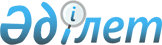 "2013-2015 жылдарға арналған Солтүстік Қазақстан облысы Тайынша ауданының бюджеті туралы" Солтүстік Қазақстан облысы Тайынша аудандық мәслихатының 2012 жылғы 20 желтоқсандағы N 68 шешіміне өзгерістер енгізу туралы
					
			Күшін жойған
			
			
		
					Солтүстік Қазақстан облысы Тайынша аудандық мәслихатының 2013 жылғы 12 тамыздағы N 124 шешімі. Солтүстік Қазақстан облысының Әділет департаментінде 2013 жылғы 5 қыркүйекте 2349 болып тіркелді     Ескерту. Күші жойылды - Солтүстік Қазақстан облысы Тайынша ауданы мәслихатының 25.12.2013 N 152 шешімімен



      Қазақстан Республикасының 2008 жылғы 4 желтоқсандағы Бюджет кодексінің 106-бабының 2-тармағы 4) тармақшасына, 109-бабының 1-тармағына, «Нормативтік құқықтық актілер туралы» Қазақстан Республикасының 1998 жылғы 24 наурыздағы Заңының 21-бабына сәйкес, Солтүстік Қазақстан облысы Тайынша ауданының мәслихаты ШЕШТІ: 



      1. «2013-2015 жылдарға арналған Солтүстік Қазақстан облысы Тайынша ауданының бюджеті туралы» Солтүстік Қазақстан облысы Тайынша ауданы мәслихатының 2012 жылғы 20 желтоқсандағы № 68 шешіміне (Нормативтік құқықтық актілердің мемлекеттік тіркеу тізілімінде 2013 жылғы 15 қаңтарда № 2062 тіркелген, «Тайынша Таңы» 2013 жылғы 1 ақпандағы, «Тайыншинские вести» 2013 жылғы 1 ақпандағы газеттерде жарияланған) мынадай өзгерістер енгізілсін: 

       

1-тармақ мынадай редакцияда жазылсын:

      1. 2013-2015 жылдарға арналған Солтүстік Қазақстан облысы Тайынша ауданының бюджеті (әрі қарай аудан бюджеті) тиісінше 1, 2 және 3-қосымшаларға сәйкес, оның ішінде 2013 жылға мынадай көлемде бекітілсін:

      1) кірістер - 3729701 мың теңге, оның ішінде:

      салықтық түсімдер бойынша – 715000 мың теңге;

      салықтық емес түсімдер бойынша – 5609 мың теңге;

      негізгі капиталды сатудан түсетін түсімдер бойынша – 92554 мың теңге;

      трансферттер түсімдері бойынша – 2916538 мың теңге;

      2) шығындар – 3791280,8 мың теңге;

      3) таза бюджеттік кредит беру - 14486 мың теңге, оның ішінде: бюджеттік кредиттер – 15620 мың теңге;

      бюджеттік кредиттерді өтеу – 1134 мың теңге;

      4) қаржы активтерімен жасалатын операциялар бойынша сальдо – 15350 мың теңге;

      оның ішінде:

      қаржы активтерін сатып алу - 15350 мың теңге; 

      мемлекеттік қаржы активтерін сатудан түсетін түсімдер – 0 мың теңге;

      5) бюджет тапшылығы (профициті) – -91415,8 мың теңге;

      6) бюджет тапшылығын қаржыландыру (профицитін пайдалану) - 91415,8 мың теңге. 

      займдардың түсімі – 15579 мың теңге;

      займдарды өтеу – 1134 мың теңге;

      бюджеттік қаражаттардың пайдаланатын қалдығы – 76970,8 мың теңге. 



      көрсетілген шешімнің 1, 2, 3, 4, 5, 6-қосымшалары осы шешімнің 1, 2, 3, 4, 5, 6-қосымшаларына сәйкес жаңа редакцияда мазмұндалсын.



      2. Осы шешім 2013 жылғы 1 қаңтардан бастап қолданысқа енгізіледі.

 

  2013 жылға арналған Тайынша ауданының бюджеті

  2014 жылға арналған Тайынша ауданы бюджеті

  2015 жылға арналған Тайынша ауданы бюджеті

  2013 жылға арналған аудандағы қала, аудандық маңызы бар қала, кент, ауыл, ауылдық округтар әкімі аппаратының бюджеттік бағдарламаларының тізімі

       кестенің жалғасы

 

       кестенің жалғасы

 

       кестенің жалғасы

 

  2014 жылға арналған аудандағы қала, аудандық маңызы бар қала, кент, ауыл, ауылдық округтар әкімі аппаратының бюджеттік бағдарламаларының тізімі

       кестенің жалғасы

 

        кестенің жалғасы

 

        кестенің жалғасы

 

  2015 жылға арналған аудандағы қала, аудандық маңызы бар қала, кент, ауыл, ауылдық округтар әкімі аппаратының бюджеттік бағдарламаларының тізімі

       кестенің жалғасы

 

        кестенің жалғасы

 

        кестенің жалғасы

 

 
					© 2012. Қазақстан Республикасы Әділет министрлігінің «Қазақстан Республикасының Заңнама және құқықтық ақпарат институты» ШЖҚ РМК
				      Солтүстік Қазақстан облысы

      Тайынша ауданы мәслихатының

      XVIII сессияның төрағасы

      Солтүстік Қазақстан облысы

      Тайынша ауданы мәслихатының хатшысы

      «КЕЛІСІЛДІ»

      Солтүстік Қазақстан облысы 

      Тайынша ауданы экономика және 

      қаржы бөлімінің басшысы

      2013 жылғы 12 тамызЮ. Красноголовый

 

 

 

 

Қ. Шәріпов

 

 

 

 

Б. Сәрсембаев

Аудандық мәслихаттың 2013 жылғы 12 тамыздағы 

№ 124 шешіміне 1-қосымша 

Аудандық мәслихаттың 2012 жылғы 20 желтоқсандағы

№ 68 шешіміне 1-қосымша са-

натсы-

ныпсы-

ныпкіші

сыныпкіші

сыныпАтауыАтауысомасы (мың теңге)І. КІРІСТЕРІ. КІРІСТЕР37297011Салықтық түсімдерСалықтық түсімдер7150000303Әлеуметтік салықӘлеуметтік салық37926811Әлеуметтік салықӘлеуметтік салық3792680404Меншікке салынатын салықтарМеншікке салынатын салықтар26196011Мүлікке салынатын салықтарМүлікке салынатын салықтар15650033Жер салығыЖер салығы1654244Көлік құралдарына салынатын салықКөлік құралдарына салынатын салық7760055Бірыңғай жер салығыБірыңғай жер салығы113180505Тауарларға, жұмыстарға және қызметтерге салынатын ішкі салықтарТауарларға, жұмыстарға және қызметтерге салынатын ішкі салықтар6296522АкциздерАкциздер653033Табиғи және басқа ресурстарды пайдаланғаны үшін түсетін түсімТабиғи және басқа ресурстарды пайдаланғаны үшін түсетін түсім4000044Кәсіпкерлік және кәсіби қызметті жүргізгені үшін алынатын алым Кәсіпкерлік және кәсіби қызметті жүргізгені үшін алынатын алым 1617855Ойын бизнесiне салықОйын бизнесiне салық2570707Басқа да салықтарБасқа да салықтар35611Басқа да салықтарБасқа да салықтар3560808Заңдық мәнді іс-әрекеттерді жасағаны және (немесе) құжаттар бергені үшін оған уәкілеттігі бар мемлекеттік органдар немесе лауазымды адамдар алатын міндетті төлемдерЗаңдық мәнді іс-әрекеттерді жасағаны және (немесе) құжаттар бергені үшін оған уәкілеттігі бар мемлекеттік органдар немесе лауазымды адамдар алатын міндетті төлемдер1045111Мемлекеттік бажМемлекеттік баж104512Салықтық емес түсімдерСалықтық емес түсімдер56090101Мемлекет меншігінен түсетін түсімдерМемлекет меншігінен түсетін түсімдер360955Мемлекет меншігіндегі мүлікті жалға беруден түскен кірістерМемлекет меншігіндегі мүлікті жалға беруден түскен кірістер36090606Басқа да салықтық емес түсімдерБасқа да салықтық емес түсімдер200011Басқа да салықтық емес түсімдерБасқа да салықтық емес түсімдер20003Негізгі капиталды сатудан түсетін түсімдерНегізгі капиталды сатудан түсетін түсімдер925540101Мемлекеттік мекемелерге бекітілген мемлекеттік мүлікті сатуМемлекеттік мекемелерге бекітілген мемлекеттік мүлікті сату1500011Мемлекеттік мекемелерге бекітілген мемлекеттік мүлікті сатуМемлекеттік мекемелерге бекітілген мемлекеттік мүлікті сату150000303Жерді және материалдық емес активтерді сату Жерді және материалдық емес активтерді сату 7755411Жерді сату Жерді сату 7605422Материалсыз емес активтерді сатуМатериалсыз емес активтерді сату15004Трансферттердің түсіміТрансферттердің түсімі29165380202Мемлекеттік басқарудың жоғары тұрған органдарынан түсетін трансферттерМемлекеттік басқарудың жоғары тұрған органдарынан түсетін трансферттер291653822Облыстық бюджеттен түсетін трансферттерОблыстық бюджеттен түсетін трансферттер2916538Функциялық топФункциялық топФункциялық топФункциялық топФункциялық топФункциялық топсомасы (мың теңге)сомасы (мың теңге)бюджеттік бағд. әкімгерібюджеттік бағд. әкімгерібюджеттік бағд. әкімгерібюджеттік бағд. әкімгерібюджеттік бағд. әкімгерісомасы (мың теңге)сомасы (мың теңге)бағдарламабағдарламабағдарламабағдарламасомасы (мың теңге)сомасы (мың теңге)АтауыАтауысомасы (мың теңге)сомасы (мың теңге)ІІ. ШығындарІІ. Шығындар3791280,83791280,801Жалпы сипаттағы мемлекеттік қызметтерЖалпы сипаттағы мемлекеттік қызметтер285247,5285247,5112Аудан (облыстық маңызы бар қала) мәслихатының аппаратыАудан (облыстық маңызы бар қала) мәслихатының аппараты1258212582001001Аудан (облыстық маңызы бар қала) мәслихатының қызметін қамтамасыз ету жөніндегі қызметтерАудан (облыстық маңызы бар қала) мәслихатының қызметін қамтамасыз ету жөніндегі қызметтер1258212582122Аудан (облыстық маңызы бар қала) әкімінің аппараты Аудан (облыстық маңызы бар қала) әкімінің аппараты 6843568435001001Аудан (облыстық маңызы бар қала) әкімінің қызметін қамтамасыз ету жөніндегі қызметтерАудан (облыстық маңызы бар қала) әкімінің қызметін қамтамасыз ету жөніндегі қызметтер6173561735003003Мемлекеттік органның күрделі шығыстарыМемлекеттік органның күрделі шығыстары67006700123Қаладағы аудан, аудандық маңызы бар қала, кент, ауыл, ауылдық округ әкiмiнiң аппаратыҚаладағы аудан, аудандық маңызы бар қала, кент, ауыл, ауылдық округ әкiмiнiң аппараты177045177045001001Қаладағы аудан, аудандық маңызы бар қаланың, кент, ауыл, ауылдық округ әкімінің қызметін қамтамасыз ету жөніндегі қызметтерҚаладағы аудан, аудандық маңызы бар қаланың, кент, ауыл, ауылдық округ әкімінің қызметін қамтамасыз ету жөніндегі қызметтер172598,5172598,5022022Мемлекеттік органның күрделі шығыстарыМемлекеттік органның күрделі шығыстары4446,54446,5459Ауданның (облыстық маңызы бар қаланың) экономика және қаржы бөлімі Ауданның (облыстық маңызы бар қаланың) экономика және қаржы бөлімі 27185,527185,5001001Ауданның (облыстық маңызы бар қаланың) экономикалық саясатын қалыптастыру мен дамыту, мемлекеттiк жоспарлау, бюджеттiк атқару және коммуналдық меншiгiн басқару саласындағы мемлекеттiк саясатты iске асыру жөнiндегi қызметтерАуданның (облыстық маңызы бар қаланың) экономикалық саясатын қалыптастыру мен дамыту, мемлекеттiк жоспарлау, бюджеттiк атқару және коммуналдық меншiгiн басқару саласындағы мемлекеттiк саясатты iске асыру жөнiндегi қызметтер1898418984003003Салық салу мақсатында мүлікті бағалауды жүргізуСалық салу мақсатында мүлікті бағалауды жүргізу670670010010Жекешелендіру, коммуналдық меншікті басқару, жекешелендіруден кейінгі қызмет және осыған байланысты дауларды реттеуЖекешелендіру, коммуналдық меншікті басқару, жекешелендіруден кейінгі қызмет және осыған байланысты дауларды реттеу5974,85974,8011011Коммуналдық меншiкке түскен мүлiктi есепке алу, сақтау, бағалау және сатуКоммуналдық меншiкке түскен мүлiктi есепке алу, сақтау, бағалау және сату1470,71470,7015015Мемлекеттік органның күрделі шығыстарыМемлекеттік органның күрделі шығыстары868602ҚорғанысҚорғаныс1149111491122Аудан (облыстық маңызы бар қала ) әкімінің аппараты Аудан (облыстық маңызы бар қала ) әкімінің аппараты 1149111491005005Жалпыға бірдей әскери міндетті атқару шеңберіндегі іс-шараларЖалпыға бірдей әскери міндетті атқару шеңберіндегі іс-шаралар79917991006006Аудан (облыстық маңызы бар қала) ауқымындағы төтенше жағдайлардың алдын алу және жоюАудан (облыстық маңызы бар қала) ауқымындағы төтенше жағдайлардың алдын алу және жою27002700007007Аудандық (қалалық) ауқымдағы дала өрттерiнiң, сондай-ақ мемлекеттiк өртке қарсы қызмет органдары құрылмаған елдi мекендерде өрттердiң алдын алу және оларды сөндiру жөнiндегi iс-шараларАудандық (қалалық) ауқымдағы дала өрттерiнiң, сондай-ақ мемлекеттiк өртке қарсы қызмет органдары құрылмаған елдi мекендерде өрттердiң алдын алу және оларды сөндiру жөнiндегi iс-шаралар80080003Қоғамдық тәртіп, қауіпсіздік, құқықтық, сот, қылмыстық атқару қызметіҚоғамдық тәртіп, қауіпсіздік, құқықтық, сот, қылмыстық атқару қызметі67886788458Ауданның (облыстық маңызы бар қаланың) тұрғын үй коммуналдық шаруашылығы, жолаушылар көлігі және автомобиль жолдары бөлімі Ауданның (облыстық маңызы бар қаланың) тұрғын үй коммуналдық шаруашылығы, жолаушылар көлігі және автомобиль жолдары бөлімі 67886788021021Елдi мекендерде жол қозғалысы қауiпсiздiгiн қамтамасыз етуЕлдi мекендерде жол қозғалысы қауiпсiздiгiн қамтамасыз ету6788678804Білім беру Білім беру 25720292572029464Ауданның (облыстық маңызы бар қаланың) білім бөліміАуданның (облыстық маңызы бар қаланың) білім бөлімі25703492570349001001Жергілікті деңгейде білім беру саласындағы мемлекеттік саясатты іске асыру жөніндегі қызметтерЖергілікті деңгейде білім беру саласындағы мемлекеттік саясатты іске асыру жөніндегі қызметтер1405514055003003Жалпы білім беруЖалпы білім беру23338782333878004004Ауданның (облыстық маңызы бар қаланың) мемлекеттік білім беру мекемелерінде білім беру жүйесін ақпараттандыруАуданның (облыстық маңызы бар қаланың) мемлекеттік білім беру мекемелерінде білім беру жүйесін ақпараттандыру89438943005005Ауданның (облыстық маңызы бар қаланың) мемлекеттік білім беру мекемелер үшін оқулықтар мен оқу-әдiстемелiк кешендерді сатып алу және жеткізуАуданның (облыстық маңызы бар қаланың) мемлекеттік білім беру мекемелер үшін оқулықтар мен оқу-әдiстемелiк кешендерді сатып алу және жеткізу2038420384006006Балаларға қосымша білім беру Балаларға қосымша білім беру 2259622596007007Аудандық (қалалық) ауқымдағы мектеп олимпиадаларын және мектептен тыс іс-шараларды өткiзуАудандық (қалалық) ауқымдағы мектеп олимпиадаларын және мектептен тыс іс-шараларды өткiзу264264009009Мектепке дейінгі тәрбие ұйымдарының қызметін қамтамасыз етуМектепке дейінгі тәрбие ұйымдарының қызметін қамтамасыз ету5630256302012012Мемлекеттік органның күрделі шығыстарыМемлекеттік органның күрделі шығыстары105105015015Жетім баланы (жетім балаларды) және ата-аналарының қамқорынсыз қалған баланы (балаларды) күтіп-ұстауға асыраушыларына ай сайынғы ақшалай қаражат төлемдеріЖетім баланы (жетім балаларды) және ата-аналарының қамқорынсыз қалған баланы (балаларды) күтіп-ұстауға асыраушыларына ай сайынғы ақшалай қаражат төлемдері1721917219040040Мектепке дейінгі білім беру ұйымдарында мемлекеттік білім беру тапсырысын іске асыруМектепке дейінгі білім беру ұйымдарында мемлекеттік білім беру тапсырысын іске асыру6718067180067067Ведомстволық бағыныстағы мемлекеттік мекемелерінің және ұйымдарының күрделі шығыстарыВедомстволық бағыныстағы мемлекеттік мекемелерінің және ұйымдарының күрделі шығыстары2942329423472Ауданның (облыстық маңызы бар қаланың) құрылыс, сәулет және қала құрылысы бөліміАуданның (облыстық маңызы бар қаланың) құрылыс, сәулет және қала құрылысы бөлімі16801680037037Білім беру объектілерін салу және реконструкциялауБілім беру объектілерін салу және реконструкциялау1680168006Әлеуметтiк көмек және әлеуметтiк қамтамасыз етуӘлеуметтiк көмек және әлеуметтiк қамтамасыз ету146151146151451Ауданның (облыстық маңызы бар қаланың) жұмыспен қамту және әлеуметтік бағдарламалар бөлімі Ауданның (облыстық маңызы бар қаланың) жұмыспен қамту және әлеуметтік бағдарламалар бөлімі 146151146151001001Жергілікті деңгейде жұмыспен қамтуды қамтамасыз ету және халық үшін әлеуметтік бағдарламаларды іске асыру саласындағы мемлекеттік саясатты іске асыру жөніндегі қызметтерЖергілікті деңгейде жұмыспен қамтуды қамтамасыз ету және халық үшін әлеуметтік бағдарламаларды іске асыру саласындағы мемлекеттік саясатты іске асыру жөніндегі қызметтер24250,724250,7002002Еңбекпен қамту бағдарламасыЕңбекпен қамту бағдарламасы35161,335161,3004004Ауылдық жерлерде тұратын денсаулық сақтау, білім беру, әлеуметтік қамтамасыз ету, мәдениет және спорт мамандарына отын сатып алуға Қазақстан Республикасының заңнамасына сәйкес әлеуметтік көмек көрсетуАуылдық жерлерде тұратын денсаулық сақтау, білім беру, әлеуметтік қамтамасыз ету, мәдениет және спорт мамандарына отын сатып алуға Қазақстан Республикасының заңнамасына сәйкес әлеуметтік көмек көрсету32193219005005Мемлекеттік атаулы әлеуметтік көмек Мемлекеттік атаулы әлеуметтік көмек 38823882006006Тұрғын үй көмегіТұрғын үй көмегі34563456007007Жергілікті өкілетті органдардың шешімі бойынша мұқтаж азаматтардың жекелеген топтарына әлеуметтік көмекЖергілікті өкілетті органдардың шешімі бойынша мұқтаж азаматтардың жекелеген топтарына әлеуметтік көмек59095909010010Үйден тәрбиеленіп оқытылатын мүгедек балаларды материалдық қамтамасыз етуҮйден тәрбиеленіп оқытылатын мүгедек балаларды материалдық қамтамасыз ету16701670011011Жәрдемақыларды және басқа да әлеуметтік төлемдерді есептеу, төлеу мен жеткізу бойынша қызметтерге ақы төлеуЖәрдемақыларды және басқа да әлеуметтік төлемдерді есептеу, төлеу мен жеткізу бойынша қызметтерге ақы төлеу371371014014Мұқтаж азаматтарға үйде әлеуметтік көмек көрсетуМұқтаж азаматтарға үйде әлеуметтік көмек көрсету411714117101601618 жасқа дейінгі балаларға мемлекеттік жәрдемақылар18 жасқа дейінгі балаларға мемлекеттік жәрдемақылар52955295017017Мүгедектерді оңалту жеке бағдарламасына сәйкес, мұқтаж мүгедектерді міндетті гигиеналық құралдармен және ымдау тілі мамандарының қызмет көрсетуін, жеке көмекшілермен қамтамасыз етуМүгедектерді оңалту жеке бағдарламасына сәйкес, мұқтаж мүгедектерді міндетті гигиеналық құралдармен және ымдау тілі мамандарының қызмет көрсетуін, жеке көмекшілермен қамтамасыз ету82988298021021Мемлекеттік органның күрделі шығыстарыМемлекеттік органның күрделі шығыстары134681346807Тұрғын үй - коммуналдық шаруашылықТұрғын үй - коммуналдық шаруашылық410369,6410369,6123Қаладағы аудан, аудандық маңызы бар қала, кент, ауыл, ауылдық округ әкiмiнiң аппаратыҚаладағы аудан, аудандық маңызы бар қала, кент, ауыл, ауылдық округ әкiмiнiң аппараты41099,141099,1008008Елді мекендерде көшелерді жарықтандыруЕлді мекендерде көшелерді жарықтандыру2745727457009009Елді мекендердің санитариясын қамтамасыз етуЕлді мекендердің санитариясын қамтамасыз ету53025302010010Жерлеу орындарын күтіп-ұстау және туысы жоқ адамдарды жерлеуЖерлеу орындарын күтіп-ұстау және туысы жоқ адамдарды жерлеу99,199,1011011Елді мекендерді абаттандыру мен көгалдандыруЕлді мекендерді абаттандыру мен көгалдандыру77417741014014Елді мекендерді сумен жабдықтауды ұйымдастыруЕлді мекендерді сумен жабдықтауды ұйымдастыру500500458Ауданның (облыстық маңызы бар қаланың) тұрғын үй коммуналдық шаруашылығы, жолаушылар көлігі және автомобиль жолдары бөлімі Ауданның (облыстық маңызы бар қаланың) тұрғын үй коммуналдық шаруашылығы, жолаушылар көлігі және автомобиль жолдары бөлімі 22602,922602,9004004Азаматтардың жекелеген санаттарын тұрғын үймен қамтамасыз етуАзаматтардың жекелеген санаттарын тұрғын үймен қамтамасыз ету7070005005Авариялық және ескі тұрғын үйлерді бұзуАвариялық және ескі тұрғын үйлерді бұзу800800011011Шағын қалаларды жылумен жабдықтауды үздіксіз қамтамасыз етуШағын қалаларды жылумен жабдықтауды үздіксіз қамтамасыз ету1670016700012012Сумен жабдықтау және су бұру жүйесінің жұмыс істеуі Сумен жабдықтау және су бұру жүйесінің жұмыс істеуі 19801980017017Жерлеу орындарын күтіп ұстау және туысы жоқтарды жерлеуЖерлеу орындарын күтіп ұстау және туысы жоқтарды жерлеу362,9362,9028028Коммуналдық шаруашылықты дамытуКоммуналдық шаруашылықты дамыту680680029029Сумен жабдықтау және су бұру жүйесін дамытуСумен жабдықтау және су бұру жүйесін дамыту510510041041Жұмыспен қамту 2020 жол картасы бойынша қалаларды және ауылдық елді мекендерді дамыту шеңберінде объектілерді жөндеу және абаттандыруЖұмыспен қамту 2020 жол картасы бойынша қалаларды және ауылдық елді мекендерді дамыту шеңберінде объектілерді жөндеу және абаттандыру15001500472Ауданның (облыстық маңызы бар қаланың) құрылыс, сәулет және қала құрылысы бөліміАуданның (облыстық маңызы бар қаланың) құрылыс, сәулет және қала құрылысы бөлімі346667,6346667,6003003Мемлекеттік коммуналдық тұрғын үй қорының тұрғын үйін жобалау, салу және (немесе) сатып алуМемлекеттік коммуналдық тұрғын үй қорының тұрғын үйін жобалау, салу және (немесе) сатып алу213627,9213627,9004004Инженерлік коммуникациялық инфрақұрылымды жобалау, дамыту, жайластыру және (немесе) сатып алуИнженерлік коммуникациялық инфрақұрылымды жобалау, дамыту, жайластыру және (немесе) сатып алу9617396173006006Сумен жабдықтау және су бұру жүйесін дамытуСумен жабдықтау және су бұру жүйесін дамыту580580007007Қаланы және елді мекендерді көркейтуді дамытуҚаланы және елді мекендерді көркейтуді дамыту15001500072072Аудандардың (облыстық маңызы бар қалалардың) бюджеттеріне Жұмыспен қамту 2020 жол картасы шеңберінде тұрғын жай салуға және (немесе) сатып алуға және инженерлік-коммуникациялық инфрақұрылымды дамытуАудандардың (облыстық маңызы бар қалалардың) бюджеттеріне Жұмыспен қамту 2020 жол картасы шеңберінде тұрғын жай салуға және (немесе) сатып алуға және инженерлік-коммуникациялық инфрақұрылымды дамыту34786,734786,708Мәдениет, спорт, туризм және ақпараттық кеңістікМәдениет, спорт, туризм және ақпараттық кеңістік127508127508123Қаладағы аудан, аудандық маңызы бар қала, кент, ауыл, ауылдық округ әкiмiнiң аппаратыҚаладағы аудан, аудандық маңызы бар қала, кент, ауыл, ауылдық округ әкiмiнiң аппараты1619116191006006Жергілікті деңгейде мәдени-демалыс жұмыстарын қолдауЖергілікті деңгейде мәдени-демалыс жұмыстарын қолдау1619116191455 455 455 Ауданның (облыстық маңызы бар қаланың) мәдениет және тілдерді дамыту бөліміАуданның (облыстық маңызы бар қаланың) мәдениет және тілдерді дамыту бөлімі7611276112001001Жергілікті деңгейде тілдерді және мәдениетті дамыту саласындағы мемлекеттік саясатты іске асыру жөніндегі қызметтерЖергілікті деңгейде тілдерді және мәдениетті дамыту саласындағы мемлекеттік саясатты іске асыру жөніндегі қызметтер79797979003003Мәдени-демалыс жұмысын қолдауМәдени-демалыс жұмысын қолдау1527715277006006Аудандық (қалалық) кітапханалардың жұмыс істеуіАудандық (қалалық) кітапханалардың жұмыс істеуі4760347603007007Мемлекеттік тілді және Қазақстан халықтарының басқа да тілдерін дамытуМемлекеттік тілді және Қазақстан халықтарының басқа да тілдерін дамыту11341134010010Мемлекеттік органның күрделі шығыстарыМемлекеттік органның күрделі шығыстары6767032032Ведомстволық бағыныстағы мемлекеттік мекемелерінің және ұйымдарының күрделі шығыстарыВедомстволық бағыныстағы мемлекеттік мекемелерінің және ұйымдарының күрделі шығыстары40524052456Ауданның (облыстық маңызы бар қаланың) ішкі саясат бөліміАуданның (облыстық маңызы бар қаланың) ішкі саясат бөлімі1966019660001001Жергілікті деңгейде ақпарат, мемлекеттілікті нығайту және азаматтардың әлеуметтік сенімділігін қалыптастыру саласында мемлекеттік саясатты іске асыру жөніндегі қызметтерЖергілікті деңгейде ақпарат, мемлекеттілікті нығайту және азаматтардың әлеуметтік сенімділігін қалыптастыру саласында мемлекеттік саясатты іске асыру жөніндегі қызметтер66886688002002Газеттер мен журналдар арқылы мемлекеттік ақпараттық саясат жүргізу жөніндегі қызметтерГазеттер мен журналдар арқылы мемлекеттік ақпараттық саясат жүргізу жөніндегі қызметтер1228512285003003Жастар саясаты саласындағы өңірлік бағдарламаларды iске асыруЖастар саясаты саласындағы өңірлік бағдарламаларды iске асыру500500006006Мемлекеттік органның күрделі шығыстарыМемлекеттік органның күрделі шығыстары187187465Ауданның (облыстық маңызы бар қаланың) дене шынықтыру және спорт бөліміАуданның (облыстық маңызы бар қаланың) дене шынықтыру және спорт бөлімі1554515545001001Жергілікті деңгейде дене шынықтыру және спорт саласындағы мемлекеттік саясатты іске асыру жөніндегі қызметтерЖергілікті деңгейде дене шынықтыру және спорт саласындағы мемлекеттік саясатты іске асыру жөніндегі қызметтер80918091004004Мемлекеттік органның күрделі шығыстарыМемлекеттік органның күрделі шығыстары31483148006006Аудандық (облыстық маңызы бар қалалық) деңгейде спорттық жарыстар өткiзуАудандық (облыстық маңызы бар қалалық) деңгейде спорттық жарыстар өткiзу246246007007Әртүрлi спорт түрлерi бойынша ауданның (облыстық маңызы бар қаланың) құрама командаларының мүшелерiн дайындау және олардың облыстық спорт жарыстарына қатысуыӘртүрлi спорт түрлерi бойынша ауданның (облыстық маңызы бар қаланың) құрама командаларының мүшелерiн дайындау және олардың облыстық спорт жарыстарына қатысуы4060406010Ауыл, су, орман, балық шаруашылығы, ерекше қорғалатын табиғи аумақтар, қоршаған ортаны және жануарлар дүниесін қорғау, жер қатынастары Ауыл, су, орман, балық шаруашылығы, ерекше қорғалатын табиғи аумақтар, қоршаған ортаны және жануарлар дүниесін қорғау, жер қатынастары 110747110747463Ауданның (облыстық маңызы бар қаланың) жер қатынастары бөлімі Ауданның (облыстық маңызы бар қаланың) жер қатынастары бөлімі 2031020310001001Аудан (облыстық маңызы бар қала) аумағында жер қатынастарын реттеу саласындағы мемлекеттік саясатты іске асыру жөніндегі қызметтерАудан (облыстық маңызы бар қала) аумағында жер қатынастарын реттеу саласындағы мемлекеттік саясатты іске асыру жөніндегі қызметтер93689368003003Елдi мекендердi жер-шаруашылық орналастыруЕлдi мекендердi жер-шаруашылық орналастыру46074607006006Аудандық маңызы бар қалалардың, кенттердiң, ауылдардың (селолардың), ауылдық (селолық) округтердiң шекарасын белгiлеу кезiнде жүргiзiлетiн жерге орналастыруАудандық маңызы бар қалалардың, кенттердiң, ауылдардың (селолардың), ауылдық (селолық) округтердiң шекарасын белгiлеу кезiнде жүргiзiлетiн жерге орналастыру62686268007007Мемлекеттік органның күрделі шығыстарыМемлекеттік органның күрделі шығыстары6767474Ауданның (облыстық маңызы бар қаланың) ауыл шаруашылығы және ветеринария бөлімі Ауданның (облыстық маңызы бар қаланың) ауыл шаруашылығы және ветеринария бөлімі 9043790437001001Жергілікті деңгейде ауыл шаруашылығы және ветеринария саласындағы мемлекеттік саясатты іске асыру жөніндегі қызметтерЖергілікті деңгейде ауыл шаруашылығы және ветеринария саласындағы мемлекеттік саясатты іске асыру жөніндегі қызметтер1741117411003003Мемлекеттік органның күрделі шығыстарыМемлекеттік органның күрделі шығыстары8686006006Ауру жануарларды санитарлық союды ұйымдастыруАуру жануарларды санитарлық союды ұйымдастыру229229007007Қаңғыбас иттер мен мысықтарды аулауды және жоюды ұйымдастыруҚаңғыбас иттер мен мысықтарды аулауды және жоюды ұйымдастыру584584013013Эпизоотияға қарсы іс-шаралар жүргізуЭпизоотияға қарсы іс-шаралар жүргізу6933069330099099Мамандардың әлеуметтік көмек көрсетуі жөніндегі іс-шараларды іске асыруМамандардың әлеуметтік көмек көрсетуі жөніндегі іс-шараларды іске асыру2797279711Өнеркәсіп, сәулет, қала құрылысы және құрылыс қызметіӨнеркәсіп, сәулет, қала құрылысы және құрылыс қызметі77007700472Ауданның (облыстық маңызы бар қаланың) құрылыс, сәулет және қала құрылысы бөліміАуданның (облыстық маңызы бар қаланың) құрылыс, сәулет және қала құрылысы бөлімі77007700001001Жергілікті деңгейде құрылыс, сәулет және қала құрылысы саласындағы мемлекеттік саясатты іске асыру жөніндегі қызметтерЖергілікті деңгейде құрылыс, сәулет және қала құрылысы саласындағы мемлекеттік саясатты іске асыру жөніндегі қызметтер75237523015015Мемлекеттік органның күрделі шығыстарыМемлекеттік органның күрделі шығыстары17717712Көлік және коммуникацияКөлік және коммуникация2136021360123Қаладағы аудан, аудандық маңызы бар қала, кент, ауыл, ауылдық округ әкiмiнiң аппаратыҚаладағы аудан, аудандық маңызы бар қала, кент, ауыл, ауылдық округ әкiмiнiң аппараты1245012450013013Аудандық маңызы бар қалаларда, кенттерде, ауылдарда, ауылдық округтерде автомобиль жолдарының жұмыс істеуін қамтамасыз етуАудандық маңызы бар қалаларда, кенттерде, ауылдарда, ауылдық округтерде автомобиль жолдарының жұмыс істеуін қамтамасыз ету1245012450458Ауданның (облыстық маңызы бар қаланың) тұрғын үй коммуналдық шаруашылығы, жолаушылар көлігі және автомобиль жолдары бөлімі Ауданның (облыстық маңызы бар қаланың) тұрғын үй коммуналдық шаруашылығы, жолаушылар көлігі және автомобиль жолдары бөлімі 89108910023023Автомобиль жолдарының жұмыс істеуін қамтамасыз етуАвтомобиль жолдарының жұмыс істеуін қамтамасыз ету57005700024024Кентiшiлiк (қалаiшiлiк), қала маңындағы ауданiшiлiк қоғамдық жолаушылар тасымалдарын ұйымдастыруКентiшiлiк (қалаiшiлiк), қала маңындағы ауданiшiлiк қоғамдық жолаушылар тасымалдарын ұйымдастыру3210321013ӨзгелерӨзгелер6263562635123Қаладағы аудан, аудандық маңызы бар қала, кент, ауыл, ауылдық округ әкiмiнiң аппаратыҚаладағы аудан, аудандық маңызы бар қала, кент, ауыл, ауылдық округ әкiмiнiң аппараты2889928899040040«Өңірлерді дамыту» Бағдарламасы шеңберінде өңірлерді экономикалық дамытуға жәрдемдесу бойынша шараларды іске іске асыру«Өңірлерді дамыту» Бағдарламасы шеңберінде өңірлерді экономикалық дамытуға жәрдемдесу бойынша шараларды іске іске асыру2889928899458Ауданның (облыстық маңызы бар қаланың) тұрғын үй коммуналдық шаруашылығы, жолаушылар көлігі және автомобиль жолдары бөлімі Ауданның (облыстық маңызы бар қаланың) тұрғын үй коммуналдық шаруашылығы, жолаушылар көлігі және автомобиль жолдары бөлімі 1042810428001001Жергілікті деңгейде тұрғын үй-коммуналдық шаруашылығы, жолаушылар көлігі және автомобиль жолдары саласындағы мемлекеттік саясатты іске асыру жөніндегі қызметтерЖергілікті деңгейде тұрғын үй-коммуналдық шаруашылығы, жолаушылар көлігі және автомобиль жолдары саласындағы мемлекеттік саясатты іске асыру жөніндегі қызметтер1036110361013013Мемлекеттік органның күрделі шығыстарыМемлекеттік органның күрделі шығыстары6767459Ауданның (облыстық маңызы бар қаланың) экономика және қаржы бөлімі Ауданның (облыстық маңызы бар қаланың) экономика және қаржы бөлімі 1600016000012012Ауданның (облыстық маңызы бар қаланың) жергілікті атқарушы органының резервіАуданның (облыстық маңызы бар қаланың) жергілікті атқарушы органының резерві1600016000469Ауданның (облыстық маңызы бар қаланың) кәсіпкерлік бөлімі Ауданның (облыстық маңызы бар қаланың) кәсіпкерлік бөлімі 73087308001001Жергілікті деңгейде кәсіпкерлік пен өнеркәсіпті дамыту саласындағы мемлекеттік саясатты іске асыру жөніндегі қызметтерЖергілікті деңгейде кәсіпкерлік пен өнеркәсіпті дамыту саласындағы мемлекеттік саясатты іске асыру жөніндегі қызметтер72417241004004Мемлекеттік органның күрделі шығыстарыМемлекеттік органның күрделі шығыстары676715ТрансферттерТрансферттер29254,729254,7459Ауданның (облыстық маңызы бар қаланың) экономика және қаржы бөлiмiАуданның (облыстық маңызы бар қаланың) экономика және қаржы бөлiмi29254,729254,7006006Пайдаланылмаған (толық пайдаланылмаған) нысаналы трансферттерді қайтаруПайдаланылмаған (толық пайдаланылмаған) нысаналы трансферттерді қайтару27123,727123,7024024Мемлекеттiк органдардың функцияларын мемлекеттiк басқарудың төмен тұрған деңгейлерiнен жоғарғы деңгейлерге беруге байланысты жоғары тұрған бюджеттерге берiлетiн ағымдағы нысаналы трансферттерМемлекеттiк органдардың функцияларын мемлекеттiк басқарудың төмен тұрған деңгейлерiнен жоғарғы деңгейлерге беруге байланысты жоғары тұрған бюджеттерге берiлетiн ағымдағы нысаналы трансферттер21312131IІІ. Таза бюджеттік кредиттеуIІІ. Таза бюджеттік кредиттеу1448614486Бюджеттік кредиттерБюджеттік кредиттер156201562010Ауыл, су, орман, балық шаруашылығы, ерекше қорғалатын табиғи аумақтар, қоршаған ортаны және жануарлар дүниесін қорғау, жер қатынастары Ауыл, су, орман, балық шаруашылығы, ерекше қорғалатын табиғи аумақтар, қоршаған ортаны және жануарлар дүниесін қорғау, жер қатынастары 1562015620474Ауданның (облыстық маңызы бар қаланың) ауыл шаруашылығы және ветеринария бөлімі Ауданның (облыстық маңызы бар қаланың) ауыл шаруашылығы және ветеринария бөлімі 1562015620009009Мамандарды әлеуметтік қолдау шараларын іске асыруға берілетін бюджеттік кредиттерМамандарды әлеуметтік қолдау шараларын іске асыруға берілетін бюджеттік кредиттер1562015620са-

натсы-

ныпіш-

кі

сы-

ныпіш-

кі

сы-

ныпатауыатауы5бюджеттік кредиттерді өтеубюджеттік кредиттерді өтеу1134113401бюджеттік кредиттерді өтеубюджеттік кредиттерді өтеу1134113411Мемлекеттік бюджеттен берілген бюджеттік кредиттерді өтеуМемлекеттік бюджеттен берілген бюджеттік кредиттерді өтеу11341134функ. топфунк. топфунк. топфунк. топфунк. топфунк. топбюджеттік бағд. әкімшісібюджеттік бағд. әкімшісібюджеттік бағд. әкімшісібюджеттік бағд. әкімшісібюджеттік бағд. әкімшісібағдарламабағдарламабағдарламабағдарламаатауыатауыІV. Қаржы активтерімен жасалатын операциялар бойынша сальдоІV. Қаржы активтерімен жасалатын операциялар бойынша сальдо1535015350қаржылық активтер сатып алуқаржылық активтер сатып алу153501535013ӨзгелерӨзгелер1535015350458Ауданның (облыстық маңызы бар қаланың) тұрғын үй коммуналдық шаруашылығы, жолаушылар көлігі және автомобиль жолдары бөлімі Ауданның (облыстық маңызы бар қаланың) тұрғын үй коммуналдық шаруашылығы, жолаушылар көлігі және автомобиль жолдары бөлімі 1265012650065065Заңды тұлғалардың жарғылық капиталын қалыптастыру немесе ұлғайтуЗаңды тұлғалардың жарғылық капиталын қалыптастыру немесе ұлғайту1265012650474Ауданның (облыстық маңызы бар қаланың) ауыл шаруашылығы және ветеринария бөлімі Ауданның (облыстық маңызы бар қаланың) ауыл шаруашылығы және ветеринария бөлімі 27002700065065Заңды тұлғалардың жарғылық капиталын қалыптастыру немесе ұлғайтуЗаңды тұлғалардың жарғылық капиталын қалыптастыру немесе ұлғайту27002700са-

натсы-

ныпіш-

кі

сы-

ныпіш-

кі

сы-

ныпАтауыАтауы6Мемлекеттің қаржылық активтерін сатудан түскен түсімдерМемлекеттің қаржылық активтерін сатудан түскен түсімдер00V. Бюджет тапшылығы (профицит)V. Бюджет тапшылығы (профицит)-91415,8-91415,8VI. Бюджет тапшылығын қаржыландыру (профицитті пайдалану)VI. Бюджет тапшылығын қаржыландыру (профицитті пайдалану)91415,891415,87Займдардың түсіміЗаймдардың түсімі155791557901Мемлекеттік ішкі займдарМемлекеттік ішкі займдар155791557922Займ келісімдеріЗайм келісімдері1557915579функ. топфунк. топфунк. топфунк. топфунк. топфунк. топбюджеттік бағд. әкімшісібюджеттік бағд. әкімшісібюджеттік бағд. әкімшісібюджеттік бағд. әкімшісібюджеттік бағд. әкімшісібағдарламабағдарламабағдарламабағдарламаатауыатауы16Қарыздарды өтеуҚарыздарды өтеу11341134459Ауданның (облыстық маңызы бар қаланың) экономика және қаржы бөлімі Ауданның (облыстық маңызы бар қаланың) экономика және қаржы бөлімі 11341134005005Жергілікті атқарушы органның жоғары тұрған бюджет алдындағы борышын өтеуЖергілікті атқарушы органның жоғары тұрған бюджет алдындағы борышын өтеу11341134са-

натсы-

ныпіш-

кі

сы-

ныпіш-

кі

сы-

ныпатауыатауы8Бюджеттік қаражаттың пайдаланылатын қалдығы Бюджеттік қаражаттың пайдаланылатын қалдығы 76970,876970,801бюджеттік қаражаттың қалдығыбюджеттік қаражаттың қалдығы76970,876970,811бюджеттік қаражаттың еркін қалдығыбюджеттік қаражаттың еркін қалдығы76970,876970,8

Аудандық мәслихаттың 2013 жылғы 12 тамыздағы 

№ 124 шешіміне 2-қосымша 

Аудандық мәслихаттың 2012 жылғы 20 желтоқсандағы

№ 68 шешіміне 2-қосымша са-

натса-

натсы-

ныпсы-

ныпкіші

сыныпкіші

сыныпАтауыАтауысомасы (мың теңге) І. КІРІСТЕРІ. КІРІСТЕР325097711Салықтық түсімдерСалықтық түсімдер7393330303Әлеуметтік салықӘлеуметтік салық38168011Әлеуметтік салықӘлеуметтік салық3816800404Меншікке салынатын салықтарМеншікке салынатын салықтар28266811Мүлікке салынатын салықтарМүлікке салынатын салықтар17050033Жер салығыЖер салығы1770044Көлік құралдарына салынатын салықКөлік құралдарына салынатын салық8303255Бірыңғай жер салығыБірыңғай жер салығы114360505Тауарларға, жұмыстарға және қызметтер көрсетуге салынатын ішкі салықтарТауарларға, жұмыстарға және қызметтер көрсетуге салынатын ішкі салықтар6384122АкциздерАкциздер663933Табиғи және басқа ресурстарды пайдаланғаны үшін түсетін түсімТабиғи және басқа ресурстарды пайдаланғаны үшін түсетін түсім4000044Кәсіпкерлік және кәсіби қызметті жүргізгені үшін алынатын алым Кәсіпкерлік және кәсіби қызметті жүргізгені үшін алынатын алым 1694555Құмар ойын салығыҚұмар ойын салығы2570808Заңдық мәнді іс-әрекеттерді жасағаны және (немесе) құжаттар бергені үшін оған уәкілеттігі бар мемлекеттік органдар немесе лауазымды адамдар алатын міндетті төлемдерЗаңдық мәнді іс-әрекеттерді жасағаны және (немесе) құжаттар бергені үшін оған уәкілеттігі бар мемлекеттік органдар немесе лауазымды адамдар алатын міндетті төлемдер1114411Мемлекеттік бажМемлекеттік баж1114422Салықтық емес түсімдерСалықтық емес түсімдер56090101Мемлекет меншігінен түсетін түсімдерМемлекет меншігінен түсетін түсімдер360955Мемлекет меншігіндегі мүлікті жалға беруден түскен кірістерМемлекет меншігіндегі мүлікті жалға беруден түскен кірістер36090606Басқа да салықтық емес түсімдерБасқа да салықтық емес түсімдер200011Басқа да салықтық емес түсімдерБасқа да салықтық емес түсімдер200033Негізгі капиталды сатудан түсетін түсімдерНегізгі капиталды сатудан түсетін түсімдер670670101Мемлекеттік мекемелерге бекітілген мемлекеттік мүлікті сатуМемлекеттік мекемелерге бекітілген мемлекеттік мүлікті сату1535011Мемлекеттік мекемелерге бекітілген мемлекеттік мүлікті сатуМемлекеттік мекемелерге бекітілген мемлекеттік мүлікті сату153500303Жерді және материалдық емес активтерді сату Жерді және материалдық емес активтерді сату 5171711Жерді сату Жерді сату 5021722Материалсыз емес активтерді сатуМатериалсыз емес активтерді сату150044Трансферттердің түсіміТрансферттердің түсімі24389680202Мемлекеттік басқарудың жоғары тұрған органдарынан түсетін трансферттерМемлекеттік басқарудың жоғары тұрған органдарынан түсетін трансферттер243896822Облыстық бюджеттен түсетін трансферттерОблыстық бюджеттен түсетін трансферттер2438968Функциялық топФункциялық топФункциялық топФункциялық топФункциялық топФункциялық топФункциялық топсомасы (мың теңге)сомасы (мың теңге)бюджеттік бағд. әкімгерібюджеттік бағд. әкімгерібюджеттік бағд. әкімгерібюджеттік бағд. әкімгерібюджеттік бағд. әкімгерібюджеттік бағд. әкімгерісомасы (мың теңге)сомасы (мың теңге)бағдарламабағдарламабағдарламабағдарламасомасы (мың теңге)сомасы (мың теңге)АтауыАтауысомасы (мың теңге)сомасы (мың теңге)ІІ. ШығындарІІ. Шығындар3250977,03250977,001Жалпы сипаттағы мемлекеттік қызметтер Жалпы сипаттағы мемлекеттік қызметтер 269057269057112112Аудан (облыстық маңызы бар қала) мәслихатының аппаратыАудан (облыстық маңызы бар қала) мәслихатының аппараты1218512185001001Аудан (облыстық маңызы бар қала) мәслихатының қызметін қамтамасыз ету жөніндегі қызметтерАудан (облыстық маңызы бар қала) мәслихатының қызметін қамтамасыз ету жөніндегі қызметтер1218512185122122Аудан (облыстық маңызы бар қала) әкімінің аппаратыАудан (облыстық маңызы бар қала) әкімінің аппараты6130361303001001Аудан (облыстық маңызы бар қала) әкімінің қызметін қамтамасыз ету жөніндегі қызметтерАудан (облыстық маңызы бар қала) әкімінің қызметін қамтамасыз ету жөніндегі қызметтер6130361303123123Қаладағы аудан, аудандық маңызы бар қала, кент, ауыл, ауылдық округ әкiмiнiң аппаратыҚаладағы аудан, аудандық маңызы бар қала, кент, ауыл, ауылдық округ әкiмiнiң аппараты173709173709001001Қаладағы аудан, аудандық маңызы бар қаланың, кент, ауыл, ауылдық округ әкімінің қызметін қамтамасыз ету жөніндегі қызметтерҚаладағы аудан, аудандық маңызы бар қаланың, кент, ауыл, ауылдық округ әкімінің қызметін қамтамасыз ету жөніндегі қызметтер173709173709459459Ауданның (облыстық маңызы бар қаланың) экономика және қаржы бөлімі Ауданның (облыстық маңызы бар қаланың) экономика және қаржы бөлімі 2186021860001001Ауданның (облыстық маңызы бар қаланың) экономикалық саясатын қалыптастыру мен дамыту, мемлекеттiк жоспарлау, бюджеттiк атқару және коммуналдық меншiгiн басқару саласындағы мемлекеттiк саясатты iске асыру жөнiндегi қызметтерАуданның (облыстық маңызы бар қаланың) экономикалық саясатын қалыптастыру мен дамыту, мемлекеттiк жоспарлау, бюджеттiк атқару және коммуналдық меншiгiн басқару саласындағы мемлекеттiк саясатты iске асыру жөнiндегi қызметтер1907319073003003Салық салу мақсатында мүлікті бағалауды жүргізуСалық салу мақсатында мүлікті бағалауды жүргізу717717010010Жекешелендіру, коммуналдық меншікті басқару, жекешелендіруден кейінгі қызмет және осыған байланысты дауларды реттеуЖекешелендіру, коммуналдық меншікті басқару, жекешелендіруден кейінгі қызмет және осыған байланысты дауларды реттеу10001000011011Коммуналдық меншiкке түскен мүлiктi есепке алу, сақтау, бағалау және сатуКоммуналдық меншiкке түскен мүлiктi есепке алу, сақтау, бағалау және сату1070107002ҚорғанысҚорғаныс73117311122122Аудан (облыстық маңызы бар қала ) әкімінің аппараты Аудан (облыстық маңызы бар қала ) әкімінің аппараты 73117311005005Жалпыға бірдей әскери міндетті атқару шеңберіндегі іс-шараларЖалпыға бірдей әскери міндетті атқару шеңберіндегі іс-шаралар63116311006006Аудан (облыстық маңызы бар қала) ауқымындағы төтенше жағдайлардың алдын алу және жоюАудан (облыстық маңызы бар қала) ауқымындағы төтенше жағдайлардың алдын алу және жою500500007007Аудандық (қалалық) ауқымдағы дала өрттерiнiң, сондай-ақ мемлекеттiк өртке қарсы қызмет органдары құрылмаған елдi мекендерде өрттердiң алдын алу және оларды сөндiру жөнiндегi iс-шараларАудандық (қалалық) ауқымдағы дала өрттерiнiң, сондай-ақ мемлекеттiк өртке қарсы қызмет органдары құрылмаған елдi мекендерде өрттердiң алдын алу және оларды сөндiру жөнiндегi iс-шаралар50050003Қоғамдық тәртіп, қауіпсіздік, құқықтық, сот, қылмыстық атқару қызметіҚоғамдық тәртіп, қауіпсіздік, құқықтық, сот, қылмыстық атқару қызметі74247424458458Ауданның (облыстық маңызы бар қаланың) тұрғын үй коммуналдық шаруашылығы, жолаушылар көлігі және автомобиль жолдары бөлімі Ауданның (облыстық маңызы бар қаланың) тұрғын үй коммуналдық шаруашылығы, жолаушылар көлігі және автомобиль жолдары бөлімі 74247424021021Елдi мекендерде жол қозғалысы қауiпсiздiгiн қамтамасыз етуЕлдi мекендерде жол қозғалысы қауiпсiздiгiн қамтамасыз ету7424742404Білім беру Білім беру 24008302400830464464Ауданның (облыстық маңызы бар қаланың) білім бөлімі Ауданның (облыстық маңызы бар қаланың) білім бөлімі 24008302400830001001Жергілікті деңгейде білім беру саласындағы мемлекеттік саясатты іске асыру жөніндегі қызметтерЖергілікті деңгейде білім беру саласындағы мемлекеттік саясатты іске асыру жөніндегі қызметтер1274212742003003Жалпы білім беруЖалпы білім беру22809912280991004004Ауданның (облыстық маңызы бар қаланың) мемлекеттік білім беру мекемелерінде білім беру жүйесін ақпараттандыруАуданның (облыстық маңызы бар қаланың) мемлекеттік білім беру мекемелерінде білім беру жүйесін ақпараттандыру95699569005005Ауданның (облыстық маңызы бар қаланың) мемлекеттік білім беру мекемелер үшін оқулықтар мен оқу-әдiстемелiк кешендерді сатып алу және жеткізуАуданның (облыстық маңызы бар қаланың) мемлекеттік білім беру мекемелер үшін оқулықтар мен оқу-әдiстемелiк кешендерді сатып алу және жеткізу2092920929006006Балаларға қосымша білім беру Балаларға қосымша білім беру 1961319613007007Аудандық (қалалық) ауқымдағы мектеп олимпиадаларын және мектептен тыс іс-шараларды өткiзуАудандық (қалалық) ауқымдағы мектеп олимпиадаларын және мектептен тыс іс-шараларды өткiзу282282009009Мектепке дейінгі тәрбие ұйымдарының қызметін қамтамасыз етуМектепке дейінгі тәрбие ұйымдарының қызметін қамтамасыз ету567045670406Әлеуметтiк көмек және әлеуметтiк қамтамасыз етуӘлеуметтiк көмек және әлеуметтiк қамтамасыз ету161561161561451451Ауданның (облыстық маңызы бар қаланың) жұмыспен қамту және әлеуметтік бағдарламалар бөлімі Ауданның (облыстық маңызы бар қаланың) жұмыспен қамту және әлеуметтік бағдарламалар бөлімі 161561161561001001Жергілікті деңгейде жұмыспен қамтуды қамтамасыз ету және халық үшін әлеуметтік бағдарламаларды іске асыру саласындағы мемлекеттік саясатты іске асыру жөніндегі қызметтерЖергілікті деңгейде жұмыспен қамтуды қамтамасыз ету және халық үшін әлеуметтік бағдарламаларды іске асыру саласындағы мемлекеттік саясатты іске асыру жөніндегі қызметтер2223122231002002Еңбекпен қамту бағдарламасыЕңбекпен қамту бағдарламасы3626036260004004Ауылдық жерлерде тұратын денсаулық сақтау, білім беру, әлеуметтік қамтамасыз ету, мәдениет және спорт мамандарына отын сатып алуға Қазақстан Республикасының заңнамасына сәйкес әлеуметтік көмек көрсетуАуылдық жерлерде тұратын денсаулық сақтау, білім беру, әлеуметтік қамтамасыз ету, мәдениет және спорт мамандарына отын сатып алуға Қазақстан Республикасының заңнамасына сәйкес әлеуметтік көмек көрсету36753675005005Мемлекеттік атаулы әлеуметтік көмек Мемлекеттік атаулы әлеуметтік көмек 84618461006006Тұрғын үй көмегіТұрғын үй көмегі36443644007007Жергілікті өкілетті органдардың шешімі бойынша мұқтаж азаматтардың жекелеген топтарына әлеуметтік көмекЖергілікті өкілетті органдардың шешімі бойынша мұқтаж азаматтардың жекелеген топтарына әлеуметтік көмек2186821868010010Үйден тәрбиеленіп оқытылатын мүгедек балаларды материалдық қамтамасыз етуҮйден тәрбиеленіп оқытылатын мүгедек балаларды материалдық қамтамасыз ету20222022011011Жәрдемақыларды және басқа да әлеуметтік төлемдерді есептеу, төлеу мен жеткізу бойынша қызметтерге ақы төлеуЖәрдемақыларды және басқа да әлеуметтік төлемдерді есептеу, төлеу мен жеткізу бойынша қызметтерге ақы төлеу453453014014Мұқтаж азаматтарға үйде әлеуметтік көмек көрсетуМұқтаж азаматтарға үйде әлеуметтік көмек көрсету420534205301601618 жасқа дейінгі балаларға мемлекеттік жәрдемақылар18 жасқа дейінгі балаларға мемлекеттік жәрдемақылар94389438017017Мүгедектерді оңалту жеке бағдарламасына сәйкес, мұқтаж мүгедектерді міндетті гигиеналық құралдармен және ымдау тілі мамандарының қызмет көрсетуін, жеке көмекшілермен қамтамасыз етуМүгедектерді оңалту жеке бағдарламасына сәйкес, мұқтаж мүгедектерді міндетті гигиеналық құралдармен және ымдау тілі мамандарының қызмет көрсетуін, жеке көмекшілермен қамтамасыз ету114561145607Тұрғын үй-коммуналдық шаруашылықТұрғын үй-коммуналдық шаруашылық4147441474123123Қаладағы аудан, аудандық маңызы бар қала, кент, ауыл, ауылдық округ әкiмiнiң аппаратыҚаладағы аудан, аудандық маңызы бар қала, кент, ауыл, ауылдық округ әкiмiнiң аппараты3493634936008008Елді мекендерде көшелерді жарықтандыруЕлді мекендерде көшелерді жарықтандыру2607926079009009Елді мекендердің санитариясын қамтамасыз етуЕлді мекендердің санитариясын қамтамасыз ету24102410011011Елді мекендерді абаттандыру мен көгалдандыруЕлді мекендерді абаттандыру мен көгалдандыру54475447014014Елді мекендерді сумен жабдықтауды ұйымдастыруЕлді мекендерді сумен жабдықтауды ұйымдастыру10001000458458Ауданның (облыстық маңызы бар қаланың) тұрғын үй коммуналдық шаруашылығы, жолаушылар көлігі және автомобиль жолдары бөлімі Ауданның (облыстық маңызы бар қаланың) тұрғын үй коммуналдық шаруашылығы, жолаушылар көлігі және автомобиль жолдары бөлімі 65386538017017Жерлеу орындарын күтіп ұстау және туысы жоқтарды жерлеуЖерлеу орындарын күтіп ұстау және туысы жоқтарды жерлеу494494026026Ауданның (облыстық маңызы бар қаланың) коммуналдық меншiгiндегi жылу жүйелерiн қолдануды ұйымдастыруАуданның (облыстық маңызы бар қаланың) коммуналдық меншiгiндегi жылу жүйелерiн қолдануды ұйымдастыру50005000031031Кондоминиум объектілеріне техникалық паспорттар дайындауКондоминиум объектілеріне техникалық паспорттар дайындау1044104408Мәдениет, спорт, туризм және ақпараттық кеңістікМәдениет, спорт, туризм және ақпараттық кеңістік118956118956123123Қаладағы аудан, аудандық маңызы бар қала, кент, ауыл, ауылдық округ әкiмiнiң аппаратыҚаладағы аудан, аудандық маңызы бар қала, кент, ауыл, ауылдық округ әкiмiнiң аппараты1578215782006006Жергілікті деңгейде мәдени-демалыс жұмыстарын қолдауЖергілікті деңгейде мәдени-демалыс жұмыстарын қолдау1578215782455 455 455 455 Ауданның (облыстық маңызы бар қаланың) мәдениет және тілдерді дамыту бөлімі Ауданның (облыстық маңызы бар қаланың) мәдениет және тілдерді дамыту бөлімі 7319173191001001Жергілікті деңгейде тілдерді және мәдениетті дамыту саласындағы мемлекеттік саясатты іске асыру жөніндегі қызметтерЖергілікті деңгейде тілдерді және мәдениетті дамыту саласындағы мемлекеттік саясатты іске асыру жөніндегі қызметтер77487748003003Мәдени-демалыс жұмысын қолдауМәдени-демалыс жұмысын қолдау1473914739006006Аудандық (қалалық) кітапханалардың жұмыс істеуіАудандық (қалалық) кітапханалардың жұмыс істеуі4995549955007007Мемлекеттік тілді және Қазақстан халықтарының басқа да тілдерін дамытуМемлекеттік тілді және Қазақстан халықтарының басқа да тілдерін дамыту749749456456Ауданның (облыстық маңызы бар қаланың) ішкі саясат бөлімі Ауданның (облыстық маңызы бар қаланың) ішкі саясат бөлімі 1981619816001001Жергілікті деңгейде ақпарат, мемлекеттілікті нығайту және азаматтардың әлеуметтік сенімділігін қалыптастыру саласында мемлекеттік саясатты іске асыру жөніндегі қызметтерЖергілікті деңгейде ақпарат, мемлекеттілікті нығайту және азаматтардың әлеуметтік сенімділігін қалыптастыру саласында мемлекеттік саясатты іске асыру жөніндегі қызметтер63716371002002Газеттер мен журналдар арқылы мемлекеттік ақпараттық саясат жүргізу жөніндегі қызметтерГазеттер мен журналдар арқылы мемлекеттік ақпараттық саясат жүргізу жөніндегі қызметтер1314513145003003Жастар саясаты саласындағы өңірлік бағдарламаларды iске асыруЖастар саясаты саласындағы өңірлік бағдарламаларды iске асыру300300465465Ауданның (облыстық маңызы бар қаланың) дене шынықтыру және спорт бөліміАуданның (облыстық маңызы бар қаланың) дене шынықтыру және спорт бөлімі1016710167001001Жергілікті деңгейде дене шынықтыру және спорт саласындағы мемлекеттік саясатты іске асыру жөніндегі қызметтерЖергілікті деңгейде дене шынықтыру және спорт саласындағы мемлекеттік саясатты іске асыру жөніндегі қызметтер71657165006006Аудандық (облыстық маңызы бар қалалық) деңгейде спорттық жарыстар өткiзуАудандық (облыстық маңызы бар қалалық) деңгейде спорттық жарыстар өткiзу264264007007Әртүрлi спорт түрлерi бойынша ауданның (облыстық маңызы бар қаланың) құрама командаларының мүшелерiн дайындау және олардың облыстық спорт жарыстарына қатысуыӘртүрлi спорт түрлерi бойынша ауданның (облыстық маңызы бар қаланың) құрама командаларының мүшелерiн дайындау және олардың облыстық спорт жарыстарына қатысуы2738273810Ауыл, су, орман, балық шаруашылығы, ерекше қорғалатын табиғи аумақтар, қоршаған ортаны және жануарлар дүниесін қорғау, жер қатынастары Ауыл, су, орман, балық шаруашылығы, ерекше қорғалатын табиғи аумақтар, қоршаған ортаны және жануарлар дүниесін қорғау, жер қатынастары 2717627176463463Ауданның (облыстық маңызы бар қаланың) жер қатынастары бөліміАуданның (облыстық маңызы бар қаланың) жер қатынастары бөлімі91149114001001Аудан (облыстық маңызы бар қала) аумағында жер қатынастарын реттеу саласындағы мемлекеттік саясатты іске асыру жөніндегі қызметтерАудан (облыстық маңызы бар қала) аумағында жер қатынастарын реттеу саласындағы мемлекеттік саясатты іске асыру жөніндегі қызметтер91149114474474Ауданның (облыстық маңызы бар қаланың) ауыл шаруашылығы және ветеринария бөлімі Ауданның (облыстық маңызы бар қаланың) ауыл шаруашылығы және ветеринария бөлімі 1806218062001001Жергілікті деңгейде ауыл шаруашылығы және ветеринария саласындағы мемлекеттік саясатты іске асыру жөніндегі қызметтерЖергілікті деңгейде ауыл шаруашылығы және ветеринария саласындағы мемлекеттік саясатты іске асыру жөніндегі қызметтер1719217192006006Ауру жануарларды санитарлық союды ұйымдастыруАуру жануарларды санитарлық союды ұйымдастыру245245007007Қаңғыбас иттер мен мысықтарды аулауды және жоюды ұйымдастыруҚаңғыбас иттер мен мысықтарды аулауды және жоюды ұйымдастыру62562511Өнеркәсіп, сәулет, қала құрылысы және құрылыс қызметіӨнеркәсіп, сәулет, қала құрылысы және құрылыс қызметі73277327472472Ауданның (облыстық маңызы бар қаланың) құрылыс, сәулет және қала құрылысы бөліміАуданның (облыстық маңызы бар қаланың) құрылыс, сәулет және қала құрылысы бөлімі73277327001001Жергілікті деңгейде құрылыс, сәулет және қала құрылысы саласындағы мемлекеттік саясатты іске асыру жөніндегі қызметтерЖергілікті деңгейде құрылыс, сәулет және қала құрылысы саласындағы мемлекеттік саясатты іске асыру жөніндегі қызметтер7327732712Көлік және коммуникация Көлік және коммуникация 177435177435123123Қаладағы аудан, аудандық маңызы бар қала, кент, ауыл, ауылдық округ әкiмiнiң аппаратыҚаладағы аудан, аудандық маңызы бар қала, кент, ауыл, ауылдық округ әкiмiнiң аппараты8700087000013013Аудандық маңызы бар қалаларда, кенттерде, ауылдарда, ауылдық округтерде автомобиль жолдарының жұмыс істеуін қамтамасыз етуАудандық маңызы бар қалаларда, кенттерде, ауылдарда, ауылдық округтерде автомобиль жолдарының жұмыс істеуін қамтамасыз ету8700087000458458Ауданның (облыстық маңызы бар қаланың) тұрғын үй коммуналдық шаруашылығы, жолаушылар көлігі және автомобиль жолдары бөлімі Ауданның (облыстық маңызы бар қаланың) тұрғын үй коммуналдық шаруашылығы, жолаушылар көлігі және автомобиль жолдары бөлімі 9043590435023023Автомобиль жолдарының жұмыс істеуін қамтамасыз етуАвтомобиль жолдарының жұмыс істеуін қамтамасыз ету8700087000024024Кентiшiлiк (қалаiшiлiк), қала маңындағы ауданiшiлiк қоғамдық жолаушылар тасымалдарын ұйымдастыруКентiшiлiк (қалаiшiлiк), қала маңындағы ауданiшiлiк қоғамдық жолаушылар тасымалдарын ұйымдастыру3435343513ӨзгелерӨзгелер3242632426458458Ауданның (облыстық маңызы бар қаланың) тұрғын үй коммуналдық шаруашылығы, жолаушылар көлігі және автомобиль жолдары бөлімі Ауданның (облыстық маңызы бар қаланың) тұрғын үй коммуналдық шаруашылығы, жолаушылар көлігі және автомобиль жолдары бөлімі 98069806001001Жергілікті деңгейде тұрғын үй-коммуналдық шаруашылығы, жолаушылар көлігі және автомобиль жолдары саласындағы мемлекеттік саясатты іске асыру жөніндегі қызметтерЖергілікті деңгейде тұрғын үй-коммуналдық шаруашылығы, жолаушылар көлігі және автомобиль жолдары саласындағы мемлекеттік саясатты іске асыру жөніндегі қызметтер98069806459459Ауданның (облыстық маңызы бар қаланың) экономика және қаржы бөлімі Ауданның (облыстық маңызы бар қаланың) экономика және қаржы бөлімі 1600016000012012Ауданның (облыстық маңызы бар қаланың) жергілікті атқарушы органының резервіАуданның (облыстық маңызы бар қаланың) жергілікті атқарушы органының резерві1600016000469469Ауданның (облыстық маңызы бар қаланың) кәсіпкерлік бөлімі Ауданның (облыстық маңызы бар қаланың) кәсіпкерлік бөлімі 66206620001001Жергілікті деңгейде кәсіпкерлік пен өнеркәсіпті дамыту саласындағы мемлекеттік саясатты іске асыру жөніндегі қызметтерЖергілікті деңгейде кәсіпкерлік пен өнеркәсіпті дамыту саласындағы мемлекеттік саясатты іске асыру жөніндегі қызметтер66206620IІІ. Таза бюджеттік кредиттеуIІІ. Таза бюджеттік кредиттеу-2171-2171Бюджеттік кредиттерБюджеттік кредиттер00са-

натсы-

ныпсы-

ныпішкі

сы-

ныпішкі

сы-

ныпатауыатауы5бюджеттік кредиттерді өтеубюджеттік кредиттерді өтеу217121710101бюджеттік кредиттерді өтеубюджеттік кредиттерді өтеу2171217111Мемлекеттік бюджеттен берілген бюджеттік кредиттерді өтеуМемлекеттік бюджеттен берілген бюджеттік кредиттерді өтеу21712171функ. топфунк. топфунк. топфунк. топфунк. топфунк. топфунк. топбюджеттік бағд. әкімшісібюджеттік бағд. әкімшісібюджеттік бағд. әкімшісібюджеттік бағд. әкімшісібюджеттік бағд. әкімшісібюджеттік бағд. әкімшісібағдарламабағдарламабағдарламабағдарламаатауыатауыІV. Қаржы активтерімен жасалатын операциялар бойынша сальдоІV. Қаржы активтерімен жасалатын операциялар бойынша сальдо00қаржылық активтер сатып алуқаржылық активтер сатып алу0013БасқаларБасқалар00са-

натсы-

ныпсы-

ныпішкі

сы-

ныпішкі

сы-

ныпАтауыАтауы6Мемлекеттің қаржылық активтерін сатудан түскен түсімдерМемлекеттің қаржылық активтерін сатудан түскен түсімдер00V. Бюджет тапшылығы (профицит)V. Бюджет тапшылығы (профицит)2171,02171,0VI. Бюджет тапшылығын қаржыландыру (профицитті пайдалану)VI. Бюджет тапшылығын қаржыландыру (профицитті пайдалану)217121717Займдардың түсіміЗаймдардың түсімі000101Мемлекеттік ішкі займдарМемлекеттік ішкі займдар0022Займ келісімдеріЗайм келісімдеріфунк. топфунк. топфунк. топфунк. топфунк. топфунк. топфунк. топбюджеттік бағд. әкімшісібюджеттік бағд. әкімшісібюджеттік бағд. әкімшісібюджеттік бағд. әкімшісібюджеттік бағд. әкімшісібюджеттік бағд. әкімшісібағдарламабағдарламабағдарламабағдарламаатауыатауы16Қарыздарды өтеуҚарыздарды өтеу21712171459459Ауданның (облыстық маңызы бар қаланың) экономика және қаржы бөлімі Ауданның (облыстық маңызы бар қаланың) экономика және қаржы бөлімі 21712171005005Жергілікті атқарушы органның жоғары тұрған бюджет алдындағы борышын өтеуЖергілікті атқарушы органның жоғары тұрған бюджет алдындағы борышын өтеу21712171са-

натсы-

ныпсы-

ныпішкі

сы-

ныпішкі

сы-

ныпатауыатауы8Бюджеттік қаражаттың пайдаланылатын қалдығы Бюджеттік қаражаттың пайдаланылатын қалдығы 000101бюджеттік қаражаттың қалдығыбюджеттік қаражаттың қалдығы0011бюджеттік қаражаттың еркін қалдығыбюджеттік қаражаттың еркін қалдығы

Аудандық мәслихаттың 2013 жылғы 12 тамыздағы 

№ 124 шешіміне 3-қосымша 

Аудандық мәслихаттың 2012 жылғы 20 желтоқсандағы

№ 68 шешіміне 3-қосымша са-

натсы-

ныпсы-

ныпсы-

ныпкіші

сы-

ныпкіші

сы-

ныпАтауыАтауысомасы (мың теңге)І. КІРІСТЕРІ. КІРІСТЕР32910151Салықтық түсімдерСалықтық түсімдер792804030303Әлеуметтік салықӘлеуметтік салық41239111Әлеуметтік салықӘлеуметтік салық412391040404Меншікке салынатын салықтарМеншікке салынатын салықтар30417411Мүлікке салынатын салықтарМүлікке салынатын салықтар18450033Жер салығыЖер салығы1893944Көлік құралдарына салынатын салықКөлік құралдарына салынатын салық8884355Бірыңғай жер салығыБірыңғай жер салығы11892050505Тауарларға, жұмыстарға және қызметтер көрсетуге салынатын ішкі салықтарТауарларға, жұмыстарға және қызметтер көрсетуге салынатын ішкі салықтар6435322АкциздерАкциздер675533Табиғи және басқа ресурстарды пайдаланғаны үшін түсетін түсімТабиғи және басқа ресурстарды пайдаланғаны үшін түсетін түсім4000044Кәсіпкерлік және кәсіби қызметті жүргізгені үшін алынатын алым Кәсіпкерлік және кәсіби қызметті жүргізгені үшін алынатын алым 1734155Құмар ойын салығыҚұмар ойын салығы257080808Заңдық мәнді іс-әрекеттерді жасағаны және (немесе) құжаттар бергені үшін оған уәкілеттігі бар мемлекеттік органдар немесе лауазымды адамдар алатын міндетті төлемдерЗаңдық мәнді іс-әрекеттерді жасағаны және (немесе) құжаттар бергені үшін оған уәкілеттігі бар мемлекеттік органдар немесе лауазымды адамдар алатын міндетті төлемдер1188611Мемлекеттік бажМемлекеттік баж118862Салықтық емес түсімдерСалықтық емес түсімдер5609010101Мемлекет меншігінен түсетін түсімдерМемлекет меншігінен түсетін түсімдер360955Мемлекет меншігіндегі мүлікті жалға беруден түскен кірістерМемлекет меншігіндегі мүлікті жалға беруден түскен кірістер3609060606Басқа да салықтық емес түсімдерБасқа да салықтық емес түсімдер200011Басқа да салықтық емес түсімдерБасқа да салықтық емес түсімдер20003Негізгі капиталды сатудан түсетін түсімдерНегізгі капиталды сатудан түсетін түсімдер45281010101Мемлекеттік мекемелерге бекітілген мемлекеттік мүлікті сатуМемлекеттік мекемелерге бекітілген мемлекеттік мүлікті сату1572511Мемлекеттік мекемелерге бекітілген мемлекеттік мүлікті сатуМемлекеттік мекемелерге бекітілген мемлекеттік мүлікті сату15725030303Жерді және материалдық емес активтерді сатуЖерді және материалдық емес активтерді сату2955611Жерді сату Жерді сату 2805622Материалсыз емес активтерді сатуМатериалсыз емес активтерді сату15004Трансферттердің түсіміТрансферттердің түсімі2447321020202Мемлекеттік басқарудың жоғары тұрған органдарынан түсетін трансферттерМемлекеттік басқарудың жоғары тұрған органдарынан түсетін трансферттер244732122Облыстық бюджеттен түсетін трансферттерОблыстық бюджеттен түсетін трансферттер2447321Функциялық топФункциялық топФункциялық топФункциялық топФункциялық топФункциялық топФункциялық топсомасы (мың теңге) сомасы (мың теңге) бюджеттік бағд. әкімгерібюджеттік бағд. әкімгерібюджеттік бағд. әкімгерібюджеттік бағд. әкімгерібюджеттік бағд. әкімгерісомасы (мың теңге) сомасы (мың теңге) бағдарламабағдарламабағдарламабағдарламасомасы (мың теңге) сомасы (мың теңге) АтауыАтауысомасы (мың теңге) сомасы (мың теңге) ІІ. ШығындарІІ. Шығындар3291015,03291015,00101Жалпы сипаттағы мемлекеттік қызметтер Жалпы сипаттағы мемлекеттік қызметтер 274148274148112Аудан (облыстық маңызы бар қала) мәслихатының аппаратыАудан (облыстық маңызы бар қала) мәслихатының аппараты1242512425001001Аудан (облыстық маңызы бар қала) мәслихатының қызметін қамтамасыз ету жөніндегі қызметтерАудан (облыстық маңызы бар қала) мәслихатының қызметін қамтамасыз ету жөніндегі қызметтер1242512425122Аудан (облыстық маңызы бар қала) әкімінің аппаратыАудан (облыстық маңызы бар қала) әкімінің аппараты6301863018001001Аудан (облыстық маңызы бар қала) әкімінің қызметін қамтамасыз ету жөніндегі қызметтерАудан (облыстық маңызы бар қала) әкімінің қызметін қамтамасыз ету жөніндегі қызметтер6301863018123Қаладағы аудан, аудандық маңызы бар қала, кент, ауыл, ауылдық округ әкiмiнiң аппаратыҚаладағы аудан, аудандық маңызы бар қала, кент, ауыл, ауылдық округ әкiмiнiң аппараты176333176333001001Қаладағы аудан, аудандық маңызы бар қаланың, кент, ауыл, ауылдық округ әкімінің қызметін қамтамасыз ету жөніндегі қызметтерҚаладағы аудан, аудандық маңызы бар қаланың, кент, ауыл, ауылдық округ әкімінің қызметін қамтамасыз ету жөніндегі қызметтер176333176333459Ауданның (облыстық маңызы бар қаланың) экономика және қаржы бөлімі Ауданның (облыстық маңызы бар қаланың) экономика және қаржы бөлімі 2237222372001001Ауданның (облыстық маңызы бар қаланың) экономикалық саясатын қалыптастыру мен дамыту, мемлекеттiк жоспарлау, бюджеттiк атқару және коммуналдық меншiгiн басқару саласындағы мемлекеттiк саясатты iске асыру жөнiндегi қызметтерАуданның (облыстық маңызы бар қаланың) экономикалық саясатын қалыптастыру мен дамыту, мемлекеттiк жоспарлау, бюджеттiк атқару және коммуналдық меншiгiн басқару саласындағы мемлекеттiк саясатты iске асыру жөнiндегi қызметтер1946019460003003Салық салу мақсатында мүлікті бағалауды жүргізуСалық салу мақсатында мүлікті бағалауды жүргізу767767010010Жекешелендіру, коммуналдық меншікті басқару, жекешелендіруден кейінгі қызмет және осыған байланысты дауларды реттеуЖекешелендіру, коммуналдық меншікті басқару, жекешелендіруден кейінгі қызмет және осыған байланысты дауларды реттеу10001000011011Коммуналдық меншiкке түскен мүлiктi есепке алу, сақтау, бағалау және сатуКоммуналдық меншiкке түскен мүлiктi есепке алу, сақтау, бағалау және сату114511450202ҚорғанысҚорғаныс76537653122Аудан (облыстық маңызы бар қала ) әкімінің аппараты Аудан (облыстық маңызы бар қала ) әкімінің аппараты 76537653005005Жалпыға бірдей әскери міндетті атқару шеңберіндегі іс-шараларЖалпыға бірдей әскери міндетті атқару шеңберіндегі іс-шаралар66536653006006Аудан (облыстық маңызы бар қала) ауқымындағы төтенше жағдайлардың алдын алу және жоюАудан (облыстық маңызы бар қала) ауқымындағы төтенше жағдайлардың алдын алу және жою500500007007Аудандық (қалалық) ауқымдағы дала өрттерiнiң, сондай-ақ мемлекеттiк өртке қарсы қызмет органдары құрылмаған елдi мекендерде өрттердiң алдын алу және оларды сөндiру жөнiндегi iс-шараларАудандық (қалалық) ауқымдағы дала өрттерiнiң, сондай-ақ мемлекеттiк өртке қарсы қызмет органдары құрылмаған елдi мекендерде өрттердiң алдын алу және оларды сөндiру жөнiндегi iс-шаралар5005000303Қоғамдық тәртіп, қауіпсіздік, құқықтық, сот, қылмыстық атқару қызметіҚоғамдық тәртіп, қауіпсіздік, құқықтық, сот, қылмыстық атқару қызметі79447944458Ауданның (облыстық маңызы бар қаланың) тұрғын үй коммуналдық шаруашылығы, жолаушылар көлігі және автомобиль жолдары бөлімі Ауданның (облыстық маңызы бар қаланың) тұрғын үй коммуналдық шаруашылығы, жолаушылар көлігі және автомобиль жолдары бөлімі 79447944021021Елдi мекендерде жол қозғалысы қауiпсiздiгiн қамтамасыз етуЕлдi мекендерде жол қозғалысы қауiпсiздiгiн қамтамасыз ету794479440404Білім беру Білім беру 24275852427585464Ауданның (облыстық маңызы бар қаланың) білім бөлімі Ауданның (облыстық маңызы бар қаланың) білім бөлімі 24275852427585001001Жергілікті деңгейде білім беру саласындағы мемлекеттік саясатты іске асыру жөніндегі қызметтерЖергілікті деңгейде білім беру саласындағы мемлекеттік саясатты іске асыру жөніндегі қызметтер1283812838003003Жалпы білім беруЖалпы білім беру23043912304391004004Ауданның (облыстық маңызы бар қаланың) мемлекеттік білім беру мекемелерінде білім беру жүйесін ақпараттандыруАуданның (облыстық маңызы бар қаланың) мемлекеттік білім беру мекемелерінде білім беру жүйесін ақпараттандыру1023910239005005Ауданның (облыстық маңызы бар қаланың) мемлекеттік білім беру мекемелер үшін оқулықтар мен оқу-әдiстемелiк кешендерді сатып алу және жеткізуАуданның (облыстық маңызы бар қаланың) мемлекеттік білім беру мекемелер үшін оқулықтар мен оқу-әдiстемелiк кешендерді сатып алу және жеткізу2239422394006006Балаларға қосымша білім беру Балаларға қосымша білім беру 1978219782007007Аудандық (қалалық) ауқымдағы мектеп олимпиадаларын және мектептен тыс іс-шараларды өткiзуАудандық (қалалық) ауқымдағы мектеп олимпиадаларын және мектептен тыс іс-шараларды өткiзу302302009009Мектепке дейінгі тәрбие ұйымдарының қызметін қамтамасыз етуМектепке дейінгі тәрбие ұйымдарының қызметін қамтамасыз ету57639576390606Әлеуметтiк көмек және әлеуметтiк қамтамасыз етуӘлеуметтiк көмек және әлеуметтiк қамтамасыз ету169179169179451Ауданның (облыстық маңызы бар қаланың) жұмыспен қамту және әлеуметтік бағдарламалар бөлімі Ауданның (облыстық маңызы бар қаланың) жұмыспен қамту және әлеуметтік бағдарламалар бөлімі 169179169179001001Жергілікті деңгейде жұмыспен қамтуды қамтамасыз ету және халық үшін әлеуметтік бағдарламаларды іске асыру саласындағы мемлекеттік саясатты іске асыру жөніндегі қызметтерЖергілікті деңгейде жұмыспен қамтуды қамтамасыз ету және халық үшін әлеуметтік бағдарламаларды іске асыру саласындағы мемлекеттік саясатты іске асыру жөніндегі қызметтер2252922529002002Еңбекпен қамту бағдарламасыЕңбекпен қамту бағдарламасы3626036260004004Ауылдық жерлерде тұратын денсаулық сақтау, білім беру, әлеуметтік қамтамасыз ету, мәдениет және спорт мамандарына отын сатып алуға Қазақстан Республикасының заңнамасына сәйкес әлеуметтік көмек көрсетуАуылдық жерлерде тұратын денсаулық сақтау, білім беру, әлеуметтік қамтамасыз ету, мәдениет және спорт мамандарына отын сатып алуға Қазақстан Республикасының заңнамасына сәйкес әлеуметтік көмек көрсету36903690005005Мемлекеттік атаулы әлеуметтік көмек Мемлекеттік атаулы әлеуметтік көмек 96609660006006Тұрғын үй көмегіТұрғын үй көмегі36403640007007Жергілікті өкілетті органдардың шешімі бойынша мұқтаж азаматтардың жекелеген топтарына әлеуметтік көмекЖергілікті өкілетті органдардың шешімі бойынша мұқтаж азаматтардың жекелеген топтарына әлеуметтік көмек2122421224010010Үйден тәрбиеленіп оқытылатын мүгедек балаларды материалдық қамтамасыз етуҮйден тәрбиеленіп оқытылатын мүгедек балаларды материалдық қамтамасыз ету22962296011011Жәрдемақыларды және басқа да әлеуметтік төлемдерді есептеу, төлеу мен жеткізу бойынша қызметтерге ақы төлеуЖәрдемақыларды және басқа да әлеуметтік төлемдерді есептеу, төлеу мен жеткізу бойынша қызметтерге ақы төлеу459459014014Мұқтаж азаматтарға үйде әлеуметтік көмек көрсетуМұқтаж азаматтарға үйде әлеуметтік көмек көрсету471644716401601618 жасқа дейінгі балаларға мемлекеттік жәрдемақылар18 жасқа дейінгі балаларға мемлекеттік жәрдемақылар1000010000017017Мүгедектерді оңалту жеке бағдарламасына сәйкес, мұқтаж мүгедектерді міндетті гигиеналық құралдармен және ымдау тілі мамандарының қызмет көрсетуін, жеке көмекшілермен қамтамасыз етуМүгедектерді оңалту жеке бағдарламасына сәйкес, мұқтаж мүгедектерді міндетті гигиеналық құралдармен және ымдау тілі мамандарының қызмет көрсетуін, жеке көмекшілермен қамтамасыз ету12257122570707Тұрғын үй-коммуналдық шаруашылықТұрғын үй-коммуналдық шаруашылық4415744157123Қаладағы аудан, аудандық маңызы бар қала, кент, ауыл, ауылдық округ әкiмiнiң аппаратыҚаладағы аудан, аудандық маңызы бар қала, кент, ауыл, ауылдық округ әкiмiнiң аппараты3731237312008008Елді мекендерде көшелерді жарықтандыруЕлді мекендерде көшелерді жарықтандыру2790527905009009Елді мекендердің санитариясын қамтамасыз етуЕлді мекендердің санитариясын қамтамасыз ету25792579011011Елді мекендерді абаттандыру мен көгалдандыруЕлді мекендерді абаттандыру мен көгалдандыру58285828014014Елді мекендерді сумен жабдықтауды ұйымдастыруЕлді мекендерді сумен жабдықтауды ұйымдастыру10001000458Ауданның (облыстық маңызы бар қаланың) тұрғын үй коммуналдық шаруашылығы, жолаушылар көлігі және автомобиль жолдары бөлімі Ауданның (облыстық маңызы бар қаланың) тұрғын үй коммуналдық шаруашылығы, жолаушылар көлігі және автомобиль жолдары бөлімі 68456845017017Жерлеу орындарын күтіп ұстау және туысы жоқтарды жерлеуЖерлеу орындарын күтіп ұстау және туысы жоқтарды жерлеу529529026026Ауданның (облыстық маңызы бар қаланың) коммуналдық меншiгiндегi жылу жүйелерiн қолдануды ұйымдастыруАуданның (облыстық маңызы бар қаланың) коммуналдық меншiгiндегi жылу жүйелерiн қолдануды ұйымдастыру50005000031031Кондоминиум объектілеріне техникалық паспорттар дайындауКондоминиум объектілеріне техникалық паспорттар дайындау131613160808Мәдениет, спорт, туризм және ақпараттық кеңістікМәдениет, спорт, туризм және ақпараттық кеңістік121719121719123Қаладағы аудан, аудандық маңызы бар қала, кент, ауыл, ауылдық округ әкiмiнiң аппаратыҚаладағы аудан, аудандық маңызы бар қала, кент, ауыл, ауылдық округ әкiмiнiң аппараты1602016020006006Жергілікті деңгейде мәдени-демалыс жұмыстарын қолдауЖергілікті деңгейде мәдени-демалыс жұмыстарын қолдау1602016020455 455 455 Ауданның (облыстық маңызы бар қаланың) мәдениет және тілдерді дамыту бөлімі Ауданның (облыстық маңызы бар қаланың) мәдениет және тілдерді дамыту бөлімі 7434374343001001Жергілікті деңгейде тілдерді және мәдениетті дамыту саласындағы мемлекеттік саясатты іске асыру жөніндегі қызметтерЖергілікті деңгейде тілдерді және мәдениетті дамыту саласындағы мемлекеттік саясатты іске асыру жөніндегі қызметтер78927892003003Мәдени-демалыс жұмысын қолдауМәдени-демалыс жұмысын қолдау1491214912006006Аудандық (қалалық) кітапханалардың жұмыс істеуіАудандық (қалалық) кітапханалардың жұмыс істеуі5077450774007007Мемлекеттік тілді және Қазақстан халықтарының басқа да тілдерін дамытуМемлекеттік тілді және Қазақстан халықтарының басқа да тілдерін дамыту765765456Ауданның (облыстық маңызы бар қаланың) ішкі саясат бөлімі Ауданның (облыстық маңызы бар қаланың) ішкі саясат бөлімі 2084320843001001Жергілікті деңгейде ақпарат, мемлекеттілікті нығайту және азаматтардың әлеуметтік сенімділігін қалыптастыру саласында мемлекеттік саясатты іске асыру жөніндегі қызметтерЖергілікті деңгейде ақпарат, мемлекеттілікті нығайту және азаматтардың әлеуметтік сенімділігін қалыптастыру саласында мемлекеттік саясатты іске асыру жөніндегі қызметтер64786478002002Газеттер мен журналдар арқылы мемлекеттік ақпараттық саясат жүргізу жөніндегі қызметтерГазеттер мен журналдар арқылы мемлекеттік ақпараттық саясат жүргізу жөніндегі қызметтер1406514065003003Жастар саясаты саласындағы өңірлік бағдарламаларды iске асыруЖастар саясаты саласындағы өңірлік бағдарламаларды iске асыру300300465Ауданның (облыстық маңызы бар қаланың) дене шынықтыру және спорт бөліміАуданның (облыстық маңызы бар қаланың) дене шынықтыру және спорт бөлімі1051310513001001Жергілікті деңгейде дене шынықтыру және спорт саласындағы мемлекеттік саясатты іске асыру жөніндегі қызметтерЖергілікті деңгейде дене шынықтыру және спорт саласындағы мемлекеттік саясатты іске асыру жөніндегі қызметтер73017301006006Аудандық (облыстық маңызы бар қалалық) деңгейде спорттық жарыстар өткiзуАудандық (облыстық маңызы бар қалалық) деңгейде спорттық жарыстар өткiзу282282007007Әртүрлi спорт түрлерi бойынша ауданның (облыстық маңызы бар қаланың) құрама командаларының мүшелерiн дайындау және олардың облыстық спорт жарыстарына қатысуыӘртүрлi спорт түрлерi бойынша ауданның (облыстық маңызы бар қаланың) құрама командаларының мүшелерiн дайындау және олардың облыстық спорт жарыстарына қатысуы293029301010Ауыл, су, орман, балық шаруашылығы, ерекше қорғалатын табиғи аумақтар, қоршаған ортаны және жануарлар дүниесін қорғау, жер қатынастары Ауыл, су, орман, балық шаруашылығы, ерекше қорғалатын табиғи аумақтар, қоршаған ортаны және жануарлар дүниесін қорғау, жер қатынастары 2767727677463Ауданның (облыстық маңызы бар қаланың) жер қатынастары бөлімі Ауданның (облыстық маңызы бар қаланың) жер қатынастары бөлімі 92809280001001Аудан (облыстық маңызы бар қала) аумағында жер қатынастарын реттеу саласындағы мемлекеттік саясатты іске асыру жөніндегі қызметтерАудан (облыстық маңызы бар қала) аумағында жер қатынастарын реттеу саласындағы мемлекеттік саясатты іске асыру жөніндегі қызметтер92809280474Ауданның (облыстық маңызы бар қаланың) ауыл шаруашылығы және ветеринария бөлімі Ауданның (облыстық маңызы бар қаланың) ауыл шаруашылығы және ветеринария бөлімі 1839718397001001Жергілікті деңгейде ауыл шаруашылығы және ветеринария саласындағы мемлекеттік саясатты іске асыру жөніндегі қызметтерЖергілікті деңгейде ауыл шаруашылығы және ветеринария саласындағы мемлекеттік саясатты іске асыру жөніндегі қызметтер1746617466006006Ауру жануарларды санитарлық союды ұйымдастыруАуру жануарларды санитарлық союды ұйымдастыру262262007007Қаңғыбас иттер мен мысықтарды аулауды және жоюды ұйымдастыруҚаңғыбас иттер мен мысықтарды аулауды және жоюды ұйымдастыру6696691111Өнеркәсіп, сәулет, қала құрылысы және құрылыс қызметіӨнеркәсіп, сәулет, қала құрылысы және құрылыс қызметі74617461472Ауданның (облыстық маңызы бар қаланың) құрылыс, сәулет және қала құрылысы бөліміАуданның (облыстық маңызы бар қаланың) құрылыс, сәулет және қала құрылысы бөлімі74617461001001Жергілікті деңгейде құрылыс, сәулет және қала құрылысы саласындағы мемлекеттік саясатты іске асыру жөніндегі қызметтерЖергілікті деңгейде құрылыс, сәулет және қала құрылысы саласындағы мемлекеттік саясатты іске асыру жөніндегі қызметтер746174611212Көлік және коммуникация Көлік және коммуникация 170675170675123Қаладағы аудан, аудандық маңызы бар қала, кент, ауыл, ауылдық округ әкiмiнiң аппаратыҚаладағы аудан, аудандық маңызы бар қала, кент, ауыл, ауылдық округ әкiмiнiң аппараты8400084000013013Аудандық маңызы бар қалаларда, кенттерде, ауылдарда, ауылдық округтерде автомобиль жолдарының жұмыс істеуін қамтамасыз етуАудандық маңызы бар қалаларда, кенттерде, ауылдарда, ауылдық округтерде автомобиль жолдарының жұмыс істеуін қамтамасыз ету8400084000458Ауданның (облыстық маңызы бар қаланың) тұрғын үй коммуналдық шаруашылығы, жолаушылар көлігі және автомобиль жолдары бөлімі Ауданның (облыстық маңызы бар қаланың) тұрғын үй коммуналдық шаруашылығы, жолаушылар көлігі және автомобиль жолдары бөлімі 8667586675023023Автомобиль жолдарының жұмыс істеуін қамтамасыз етуАвтомобиль жолдарының жұмыс істеуін қамтамасыз ету8300083000024024Кентiшiлiк (қалаiшiлiк), қала маңындағы ауданiшiлiк қоғамдық жолаушылар тасымалдарын ұйымдастыруКентiшiлiк (қалаiшiлiк), қала маңындағы ауданiшiлiк қоғамдық жолаушылар тасымалдарын ұйымдастыру367536751313ӨзгелерӨзгелер3281732817458Ауданның (облыстық маңызы бар қаланың) тұрғын үй коммуналдық шаруашылығы, жолаушылар көлігі және автомобиль жолдары бөлімі Ауданның (облыстық маңызы бар қаланың) тұрғын үй коммуналдық шаруашылығы, жолаушылар көлігі және автомобиль жолдары бөлімі 1005310053001001Жергілікті деңгейде тұрғын үй-коммуналдық шаруашылығы, жолаушылар көлігі және автомобиль жолдары саласындағы мемлекеттік саясатты іске асыру жөніндегі қызметтерЖергілікті деңгейде тұрғын үй-коммуналдық шаруашылығы, жолаушылар көлігі және автомобиль жолдары саласындағы мемлекеттік саясатты іске асыру жөніндегі қызметтер1005310053459Ауданның (облыстық маңызы бар қаланың) экономика және қаржы бөлімі Ауданның (облыстық маңызы бар қаланың) экономика және қаржы бөлімі 1600016000012012Ауданның (облыстық маңызы бар қаланың) жергілікті атқарушы органының резервіАуданның (облыстық маңызы бар қаланың) жергілікті атқарушы органының резерві1600016000469Ауданның (облыстық маңызы бар қаланың) кәсіпкерлік бөлімі Ауданның (облыстық маңызы бар қаланың) кәсіпкерлік бөлімі 67646764IІІ. Таза бюджеттік кредиттеуIІІ. Таза бюджеттік кредиттеу-2171-2171Бюджеттік кредиттерБюджеттік кредиттер00са-

натса-

натсы-

ныпіш-

кі

сы-

ныпіш-

кі

сы-

ныпатауыатауы55бюджеттік кредиттерді өтеубюджеттік кредиттерді өтеу2171217101бюджеттік кредиттерді өтеубюджеттік кредиттерді өтеу2171217111Мемлекеттік бюджеттен берілген бюджеттік кредиттерді өтеуМемлекеттік бюджеттен берілген бюджеттік кредиттерді өтеу21712171функ. топфунк. топфунк. топфунк. топфунк. топфунк. топфунк. топбюджеттік бағд. әкімшісібюджеттік бағд. әкімшісібюджеттік бағд. әкімшісібюджеттік бағд. әкімшісібюджеттік бағд. әкімшісібағдарламабағдарламабағдарламабағдарламаатауыатауыІV. Қаржы активтерімен жасалатын операциялар бойынша сальдоІV. Қаржы активтерімен жасалатын операциялар бойынша сальдо00қаржылық активтер сатып алуқаржылық активтер сатып алу001313БасқаларБасқалар00са-

натса-

натсы-

ныпіш-

кі

сы-

ныпіш-

кі

сы-

ныпАтауыАтауы66Мемлекеттің қаржылық активтерін сатудан түскен түсімдерМемлекеттің қаржылық активтерін сатудан түскен түсімдер00V. Бюджет тапшылығы (профицит)V. Бюджет тапшылығы (профицит)2171,02171,0VI. Бюджет тапшылығын қаржыландыру (профицитті пайдалану)VI. Бюджет тапшылығын қаржыландыру (профицитті пайдалану)-2171-217177Займдардың түсіміЗаймдардың түсімі00функ. топфунк. топфунк. топфунк. топфунк. топфунк. топфунк. топбюджеттік бағд. әкімшісібюджеттік бағд. әкімшісібюджеттік бағд. әкімшісібюджеттік бағд. әкімшісібюджеттік бағд. әкімшісібағдарламабағдарламабағдарламабағдарламаатауыатауы1616Қарыздарды өтеуҚарыздарды өтеу21712171459Ауданның (облыстық маңызы бар қаланың) экономика және қаржы бөлімі Ауданның (облыстық маңызы бар қаланың) экономика және қаржы бөлімі 21712171005005Жергілікті атқарушы органның жоғары тұрған бюджет алдындағы борышын өтеуЖергілікті атқарушы органның жоғары тұрған бюджет алдындағы борышын өтеу21712171са-

натса-

натсы-

ныпіш-

кі

сы-

ныпіш-

кі

сы-

ныпатауыатауы88Бюджеттік қаражаттың пайдаланылатын қалдығы Бюджеттік қаражаттың пайдаланылатын қалдығы 0001бюджеттік қаражаттың қалдығыбюджеттік қаражаттың қалдығы0011бюджеттік қаражаттың еркін қалдығыбюджеттік қаражаттың еркін қалдығы

Аудандық мәслихаттың 2013 жылғы 12 тамыздағы 

№ 124 шешіміне 4-қосымша 

Аудандық мәслихаттың 2012 жылғы 20 желтоқсандағы

№ 68 шешіміне 4-қосымша функциялық топфункциялық топфункциялық топфункциялық топБарлығыбағдарлама әкімгерібағдарлама әкімгерібағдарлама әкімгеріБарлығыбағдарламабағдарламаБарлығыАтауыБарлығы123АВ1Жалпы сипаттағы мемлекеттік қызметтер 177045,0123Қаладағы аудан, аудандық маңызы бар қала, кент, ауыл, ауылдық округ әкiмiнiң аппараты177045,0001Қаладағы аудан, аудандық маңызы бар қаланың, кент, ауыл, ауылдық округ әкімінің қызметін қамтамасыз ету жөніндегі қызметтер172598,5022Мемлекеттік органның күрделі шығыстары4446,57Тұрғын-үй коммуналдық шаруашылық41099,1123Қаладағы аудан, аудандық маңызы бар қала, кент, ауыл, ауылдық округ әкiмiнiң аппараты41099,1008Елді мекендердің көшелерін жарықтау27457009Елді мекендердің санитариясын қамтамасыз ету5302010Жерлеу орындарын күтіп-ұстау және туысы жоқ адамдарды жерлеу99,1011Елді мекендерді абаттандыру және көгалдандыру7741014Елді мекендері сумен жабдықтауды ұйымдастыру5008Мәдениет, спорт, туризм және ақпараттық кеңістік16191123Қаладағы аудан, аудандық маңызы бар қала, кент, ауыл, ауылдық округ әкiмiнiң аппараты16191006Жергілікті деңгейде мәдени-демалыс жұмыстарын қолдау1619112Көлік және коммуникациялар 12450123Қаладағы аудан, аудандық маңызы бар қала, кент, ауыл, ауылдық округ әкiмiнiң аппараты12450013Аудандық маңызы бар қалаларда, кенттерде, ауылдарда, ауылдық округтерде автомобиль жолдарының жұмыс істеуін қамтамасыз ету1245013Өзгелер28899123Қаладағы аудан, аудандық маңызы бар қала, кент, ауыл, ауылдық округ әкiмiнiң аппараты28899040«Өңірлерді дамыту» Бағдарламасы шеңберінде өңірлерді экономикалық дамытуға жәрдемдесу бойынша шараларды іске іске асыру28899оның ішінде:оның ішінде:оның ішінде:оның ішінде:оның ішінде:оның ішінде:Солтүстік

Қазақстан

облысы

Тайынша

ауданы

Тайынша қ.

әкімінің

аппаратыММ "Абай

ауылдық

округі

әкімінің

аппараты"ММ "Алабо-

та ауылдық

округі

әкімінің

аппараты"ММ "Аман-

дық ауыл-

дық

округі

әкімінің аппараты"ММ "Боль-

шеизюм

ауылдық

округі

әкімінің

аппараты"ММ "Донецкое

ауылдық

округі

әкімінің

аппараты"14144,08466,09061,07746,08016,08434,014144,08466,09061,07746,08016,08434,013867,08466,09061,07746,08016,08134,027730026287,144646191858280926287,144646191858280913745346461518432809485210099,17591150400000000000000000000680000150006800150680015005005005005005000500500500500500500500500500500ММ "Дра-

гомировка

ауылдық

округ

әкімінің

аппараты"ММ "Зеле-

ногай

ауылдық

округ

әкімінің

аппараты"ММ "Кел-

леровка

ауылдық

округі

әкімінің

аппара-

ты"ММ "Ки-

ров

ауылдық

округі

әкімі-

нің ап-

параты"ММ "Крас-

нополян

ауылдық

округі

әкімінің

аппараты"ММ "Ле-

товочное

ауылдық

округі

әкімінің

аппара-

ты"ММ "Миро-

новка

ауылдық

округі

әкімінің

аппараты"7593,07760,011872,09221,08602,014326,07311,07593,07760,011872,09221,08602,014326,07311,07593,07760,010222,09221,08602,014146,07208,01650180102,572049015124919201372562720490151249192013725627204901512491920922562350100002594219305780276002594219305780276002594219305780276025000000025002500700050070003995001000500700050070003995001000500700050070003995001000500ММ "Ро-

щинск

ауылдық

округі

әкімінің

аппараты"ММ "Теңдік

ауылдық

округі

әкімінің

аппараты"ММ "Тихо-

океан

ауылдық

округі

әкімінің

аппараты"ММ "Чер-

мошнян

ауылдық

округі

әкімінің

аппараты"ММ "Солтүстік

Қазақстан

облысы

Тайынша

ауданы Чкалов

ауылдық

округі

әкімінің

аппараты"ММ "Ясно-

полян

ауылдық

округі

әкімінің

аппараты"8694,07841,07505,08982,013447,08024,08694,07841,07505,08982,013447,08024,08694,07841,07505,08865,011627,08024,0117182057641834696521601064576418346965216010645764183469652160106400027441352469000274413524690002744135246900005002500050025005002500500500500500700050050050050050070005005005005005007000500

Аудандық мәслихаттың 2013 жылғы 12 тамыздағы 

№ 124 шешіміне 5-қосымша 

Аудандық мәслихаттың 2012 жылғы 20 желтоқсандағы

№ 68 шешіміне 5-қосымша функциялық топфункциялық топфункциялық топфункциялық топБарлығыбағдарлама әкімгерібағдарлама әкімгерібағдарлама әкімгеріБарлығыбағдарламабағдарламаБарлығыАтауыБарлығы123АВ1Жалпы сипаттағы мемлекеттік қызметтер173709,0123Қаладағы аудан, аудандық маңызы бар қала, кент, ауыл, ауылдық округ әкiмiнiң аппараты173709,0001Қаладағы аудан, аудандық маңызы бар қаланың, кент, ауыл, ауылдық округ әкімінің қызметін қамтамасыз ету жөніндегі қызметтер173709,07Тұрғын-үй коммуналдық шаруашылық34936123Қаладағы аудан, аудандық маңызы бар қала, кент, ауыл, ауылдық округ әкiмiнiң аппараты34936008Елді мекендердің көшелерін жарықтау26079009Елді мекендердің санитариясын қамтамасыз ету2410011Елді мекендерді абаттандыру және көгалдандыру5447014Елді мекендері сумен жабдықтауды ұйымдастыру10008Мәдениет, спорт, туризм және ақпараттық кеңістік15782123Қаладағы аудан, аудандық маңызы бар қала, кент, ауыл, ауылдық округ әкiмiнiң аппараты15782006Жергілікті деңгейде мәдени-демалыс жұмыстарын қолдау1578212Көлік және коммуникациялар87000123Қаладағы аудан, аудандық маңызы бар қала, кент, ауыл, ауылдық округ әкiмiнiң аппараты87000013Аудандық маңызы бар қалаларда, кенттерде, ауылдарда, ауылдық округтерде автомобиль жолдарының жұмыс істеуін қамтамасыз ету87000оның ішінде:оның ішінде:оның ішінде:оның ішінде:оның ішінде:оның ішінде:Солтүстік

Қазақстан

облысы

Тайынша

ауданы

Тайынша қ.

әкімінің

аппаратыММ "Абай

ауылдық

округі

әкімінің

аппараты"ММ "Алабота

ауылдық

округі

әкімінің

аппараты"ММ "Амандық

ауылдық

округі

әкімінің

аппараты"ММ "Боль-

шеизюм

ауылдық округі

әкімінің

аппараты"ММ "Донецкое

ауылдық

округі

әкімінің

аппараты"13074,08568,09205,07858,08115,07952,013074,08568,09205,07858,08115,07952,013074,08568,09205,07858,08115,07952,02042537049355546227720425370493555462277125683704935554622772410544700000000000000000087000000008700087000ММ "Дра-

гомировка

ауылдық

округ

әкімінің

аппараты"ММ "Зеле-

ногай

ауылдық

округ

әкімінің

аппараты"ММ "Кел-

леровка

ауылдық

округі

әкімінің

аппараты"ММ "Киров

ауылдық

округі

әкімінің

аппараты"ММ "Крас-

нополян

ауылдық

округі

әкімінің

аппараты"ММ "Ле-

товочное

ауылдық

округі

әкімінің

аппара-

ты"ММ "Миро-

новка

ауылдық

округі

әкімінің

аппараты"7709,07865,010162,09068,08721,0152627456,07709,07865,010162,09068,08721,0152627456,07709,07865,010162,09068,08721,0152627456,07705241618385770198660177052416183857701986601770524161838577098660110000022942467057802760022942467057802760022942467057802760000000ММ "Ро-

щинск

ауылдық

округі

әкімінің

аппараты"ММ "Теңдік

ауылдық

округі

әкімінің

аппараты"ММ "Тихо-

океан

ауылдық

округі

әкімінің

аппараты"ММ "Чер-

мошнян

ауылдық

округі

әкімінің

аппараты"ММ "Солтүстік

Қазақстан облысы

Тайынша

ауылдық

Чкалов

селолық

округі

әкімінің

аппараты"ММ "Ясно-

полян

ауылдық

округі

әкімінің

аппараты"8474,07959,07613,08298,011993,08357,08474,07959,07613,08298,011993,08357,08474,07959,07613,08298,011993,08357,061644737010322311924616447370103223119246164473701032231192400026420232300026420232300026420232300000000

Аудандық мәслихаттың 2013 жылғы 12 тамыздағы 

№ 124 шешіміне 6-қосымша 

Аудандық мәслихаттың 2012 жылғы 20 желтоқсандағы

№ 68 шешіміне 6-қосымша функциялық топфункциялық топфункциялық топфункциялық топБарлығыбағдарлама әкімгерібағдарлама әкімгерібағдарлама әкімгеріБарлығыбағдарламабағдарламаБарлығыАтауыБарлығы123АВ1Жалпы сипаттағы мемлекеттік қызметтер 176333,0123Қаладағы аудан, аудандық маңызы бар қала, кент, ауыл, ауылдық округ әкiмiнiң аппараты176333,0001Қаладағы аудан, аудандық маңызы бар қаланың, кент, ауыл, ауылдық округ әкімінің қызметін қамтамасыз ету жөніндегі қызметтер176333,07Тұрғын-үй коммуналдық шаруашылық37312123Қаладағы аудан, аудандық маңызы бар қала, кент, ауыл, ауылдық округ әкiмiнiң аппараты37312008Елді мекендердің көшелерін жарықтау27905009Елді мекендердің санитариясын қамтамасыз ету2579011Елді мекендерді абаттандыру және көгалдандыру5828014Елді мекендері сумен жабдықтауды ұйымдастыру10008Мәдениет, спорт, туризм және ақпараттық кеңістік16020123Қаладағы аудан, аудандық маңызы бар қала, кент, ауыл, ауылдық округ әкiмiнiң аппараты16020006Жергілікті деңгейде мәдени-демалыс жұмыстарын қолдау1602012Көлік және коммуникациялар84000123Қаладағы аудан, аудандық маңызы бар қала, кент, ауыл, ауылдық округ әкiмiнiң аппараты84000013Аудандық маңызы бар қалаларда, кенттерде, ауылдарда, ауылдық округтерде автомобиль жолдарының жұмыс істеуін қамтамасыз ету84000оның ішінде:оның ішінде:оның ішінде:оның ішінде:оның ішінде:оның ішінде:Солтүстік

Қазақстан

облысы

Тайынша

ауданы

Тайынша қ.

әкімінің

аппаратыММ "Абай

ауылдық

округі

әкімінің

аппараты"ММ "Алабота

ауылдық

округі

әкімінің

аппараты"ММ "Амандық

ауылдық округі

әкімінің

аппараты"ММ "Боль-

шеизюм

ауылдық

округі

әкімінің

аппараты"ММ "Донецкое

ауылдық

округі

әкімінің

аппараты"13245,08678,09359,07977,08221,08079,013245,08678,09359,07977,08221,08079,013245,08678,09359,07977,08221,08079,02185539652859349529721855396528593495297134483965285934952972579582800000000000000000084000000008400084000ММ "Дра-

гомировка

ауылдық

округ

әкімінің

аппараты"ММ "Зеле-

ногай

ауылдық

округ

әкімінің

аппараты"ММ "Кел-

леровка

ауылдық

округі

әкімінің

аппараты"ММ "Киров

ауылдық

округі

әкімінің

аппараты"ММ "Крас-

нополян

ауылдық

округі

әкімінің

аппараты"ММ "Ле-

товочное

ауылдық округі

әкімінің

аппара-

ты"ММ "Миро-

новка

ауылдық

округі

әкімінің

аппараты"7833,07977,010312,09197,08848,0154997611,07833,07977,010312,09197,08848,0154997611,07833,07977,010312,09197,08848,0154997611,082456017314128242055643824560173141282420556438245601731412824105564310000023282501058482980023282501058482980023282501058482980000000ММ "Ро-

щинск

ауылдық

округі

әкімінің

аппараты"ММ "Теңдік

ауылдық

округі

әкімінің

аппараты"ММ "Тихо-

океан

ауылдық

округі

әкімінің

аппараты"ММ "Чер-

мошнян

ауылдық

округі

әкімінің

аппараты"ММ "Солтүстік

Қазақстан

облысы

Тайынша

ауданы Чкалов

ауылдық

округі

әкімінің

аппараты"ММ "Ясно-

полян

ауылдық

округі

әкімінің аппараты"8579,08085,07729,08401,012203,08500,08579,08085,07729,08401,012203,08500,08579,08085,07729,08401,012203,08500,065947839611042473989659478396110424739896594783961104247398900026880235700026880235700026880235700000000